Филиал муниципального автономного общеобразовательного учреждения «Прииртышская средняя общеобразовательная школа»-«Верхнеаремзянская средняя общеобразовательная школа имени Д. И. Менделеева»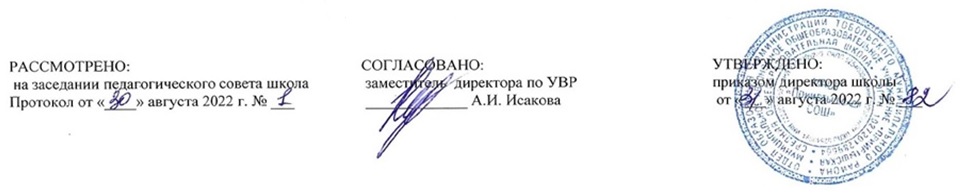 РАБОЧАЯ ПРОГРАММАпо предмету «Русский язык»для 6 классана 2022-2023учебный годсоставитель: Бекетова Леся Александровнаучитель русского языка и литературы п. Прииртышский2022 годПредметные результаты освоения учебного предмета «Русский язык»Предметные результаты:1) представление об основных функциях языка, о роли русского языка как национального языка русского народа, как государственного языка Российской Федерации и языка межнационального общения, о связи языка и культуры народа, о роли родного языка в жизни человека и общества;2) понимание места родного языка в системе гуманитарных наук и его роли в образовании в целом;3) усвоение основ научных знаний о родном языке; понимание взаимосвязи его уровней и единиц;4) освоение базовых понятий лингвистики: лингвистика и ее основные разделы; язык и речь, речевое общение, речь устная и письменная; монолог, диалог и их виды; ситуация речевого общения; разговорная речь, научный, публицистический, официально-деловой стили, язык художественной литературы; жанры научного, публицистического, официально-делового стилей и разговорной речи; функционально-смысловые типы речи (повествование, описание, рассуждение); текст, типы текста; основные единицы языка, их признаки и особенности употребления в речи;5) овладение основными стилистическими ресурсами лексики и фразеологии русского языка, основными нормами русского литературного языка (орфоэпическими, лексическими, грамматическими, орфографическими, пунктуационными), нормами речевого этикета и использование их в своей речевой практике при создании устных и письменных высказываний;6) распознавание и анализ основных единиц языка, грамматических категорий языка, уместное употребление языковых единиц адекватно ситуации речевого общения;7) проведение различных видов анализа слова (фонетический, морфемный, словообразовательный, лексический, морфологический), синтаксического анализа словосочетания и предложения, многоаспектного анализа текста с точки зрения его основных признаков и структуры, принадлежности к 
определенным функциональным разновидностям языка, особенностей языкового оформления, использования выразительных средств языка;8) понимание коммуникативно-эстетических возможностей лексической и грамматической синонимии и использование их в собственной речевой практике;
9) осознание эстетической функции родного языка, способность оценивать эстетическую сторону речевого высказывания при анализе текстов художественной литературы. Планируемые предметные результаты изучения предмета "Русский язык" Выпускник научится:• использовать различные виды монолога (повествование, описание, рассуждение; сочетание разных видов монолога) в различных ситуациях общения;• использовать различные виды диалога в ситуациях формального и неформального, межличностного и межкультурного общения;• соблюдать нормы речевого поведения в типичных ситуациях общения;• оценивать образцы устной монологической и диалогической речи с точки зрения соответствия ситуации речевого общения, достижения коммуникативных целей речевого взаимодействия, уместности использованных языковых средств;• предупреждать коммуникативные неудачи в процессе речевого общения.Выпускник получит возможность научиться:• выступать перед аудиторией с небольшим докладом; публично представлять проект, реферат; публично защищать свою позицию;• участвовать в коллективном обсуждении проблем, аргументировать собственную позицию, доказывать её, убеждать;• понимать основные причины коммуникативных неудачи объяснять их.Речевая деятельностьАудированиеВыпускник научится:• различным видам аудирования (с полным пониманием аудиотекста, с пониманием основного содержания, с выборочным извлечением информации); передавать содержание аудиотекста в соответствии с заданной коммуникативной задачей в устной форме;• понимать и формулировать в устной форме тему, коммуникативную задачу, основную мысль, логику изложения учебно-научного, публицистического, официально-делового, художественного аудиотекстов, распознавать в них основную и дополнительную информацию, комментировать её в устной форме;• передавать содержание учебно-научного, публицистического, официально-делового, художественного аудиотекстов в форме плана, тезисов, ученического изложения (подробного, выборочного, сжатого).Выпускник получит возможность научиться:• понимать явную и скрытую (подтекстовую) информацию публицистического текста (в том числе в СМИ), анализировать и комментировать её в устной форме.ЧтениеВыпускник научится:• понимать содержание прочитанных учебно-научных, публицистических (информационных и аналитических, художественно-публицистических жанров), художественных текстов и воспроизводить их в устной форме в соответствии с ситуацией общения, а также в форме ученического изложения (подробного, выборочного, сжатого), в форме плана, тезисов (в устной и письменной форме);• использовать практические умения ознакомительного, изучающего, просмотрового способов (видов) чтения в соответствии с поставленной коммуникативной задачей;• передавать схематически представленную информацию в виде связного текста;• использовать приёмы работы с учебной книгой, справочниками и другими информационными источниками, включая СМИ и ресурсы Интернета;• отбирать и систематизировать материал на определённую тему, анализировать отобранную информацию и интерпретировать её в соответствии с поставленной коммуникативной задачей.Выпускник получит возможность научиться:• понимать, анализировать, оценивать явную и скрытую (подтекстовую) информацию в прочитанных текстах разной функционально-стилевой и жанровой принадлежности;• извлекать информацию по заданной проблеме (включая противоположные точки зрения на её решение) из различных источников (учебно-научных текстов, текстов СМИ,в том числе представленных в электронном виде на различных информационных носителях, официально-деловых текстов), высказывать собственную точку зрения на решение проблемы.ГоворениеВыпускник научится:• создавать устные монологические и диалогические высказывания (в том числе оценочного характера) на актуальные социально-культурные, нравственно-этические, бытовые, учебные темы (в том числе лингвистические, а также темы, связанные с содержанием других изучаемых учебных предметов) разной коммуникативной направленности в соответствии с целями и ситуацией общения (сообщение, небольшой доклад в ситуации учебно-научного общения, бытовой рассказ о событии, история, участие в беседе, споре);• обсуждать и чётко формулировать цели, план совместной групповой учебной деятельности, распределение частей работы;• извлекать из различных источников, систематизировать и анализировать материал на определённую тему и передавать его в устной форме с учётом заданных условий общения;• соблюдать в практике устного речевого общения основные орфоэпические, лексические, грамматические нормы современного русского литературного языка; стилистически корректно использовать лексику и фразеологию, правила речевого этикета.Выпускник получит возможность научиться:• создавать устные монологические и диалогические высказывания различных типов и жанров в учебно-научной (на материале изучаемых учебных дисциплин), социально-культурной и деловой сферах общения;• выступать перед аудиторией с докладом; публично защищать проект, реферат;• участвовать в дискуссии на учебно-научные темы, соблюдая нормы учебно-научного общения;• анализировать и оценивать речевые высказывания с точки зрения их успешности в достижении прогнозируемого результата.ПисьмоВыпускник научится:• создавать письменные монологические высказывания разной коммуникативной направленности с учётом целей и ситуации общения (ученическое сочинение на социально- культурные, нравственно-этические, бытовые и учебные темы, рассказ о событии, тезисы, неофициальное письмо, отзыв, расписка, доверенность, заявление);• излагать содержание прослушанного или прочитанного текста (подробно, сжато, выборочно) в форме ученического изложения, а также тезисов, плана;• соблюдать в практике письма основные лексические, грамматические, орфографические и пунктуационные нормы современного русского литературного языка; стилистически корректно использовать лексику и фразеологию.Выпускник получит возможность научиться:• писать рецензии, рефераты;• составлять аннотации, тезисы выступления, конспекты;• писать резюме, деловые письма, объявления с учётом внеязыковых требований, предъявляемых к ним, и в соответствии со спецификой употребления языковых средств.ТекстВыпускник научится:• анализировать и характеризовать тексты различных типов речи, стилей, жанров с точки зрения смыслового содержания и структуры, а также требований, предъявляемых к тексту как речевому произведению;• осуществлять информационную переработку текста, передавая его содержание в виде плана (простого, сложного), тезисов, схемы, таблицы и т.п.;• создавать и редактировать собственные тексты различных типов речи, стилей, жанров с учётом требований к построению связного текста.Выпускник получит возможность научиться:• создавать в устной и письменной форме учебно-научные тексты (аннотация, рецензия, реферат, тезисы, конспект, участие в беседе, дискуссии), официально-деловые тексты (резюме, деловое письмо, объявление) с учётом внеязыковых требований, предъявляемых к ним, и в соответствии со спецификой употребления в них языковых средств.Функциональные разновидности языкаВыпускник научится:• владеть практическими умениями различать тексты разговорного характера, научные, публицистические, официально-деловые, тексты художественной литературы (экстралингвистические особенности, лингвистические особенности на уровне употребления лексических средств, типичных синтаксических конструкций);• различать и анализировать тексты разных жанров научного (учебно-научного), публицистического, официально-делового стилей, разговорной речи (отзыв, сообщение, доклад как жанры научного стиля; выступление, статья, интервью, очерк как жанры публицистического стиля; расписка, доверенность, заявление как жанры официально-делового стиля; рассказ, беседа, спор как жанры разговорной речи);• создавать устные и письменные высказывания разных стилей, жанров и типов речи (отзыв, сообщение, доклад как жанры научного стиля; выступление, интервью, репортаж как жанры публицистического стиля; расписка, доверенность, заявление как жанры официально-делового стиля; рассказ, беседа, спор как жанры разговорной речи; тексты повествовательного характера, рассуждение, описание; тексты, сочетающие разные функционально-смысловые типы речи);• оценивать чужие и собственные речевые высказывания разной функциональной направленности с точки зрения соответствия их коммуникативным требованиям и языковой правильности;• исправлять речевые недостатки, редактировать текст;• выступать перед аудиторией сверстников с небольшими информационными сообщениями, сообщением и небольшим докладом на учебно-научную тему.Выпускник получит возможность научиться:• различать и анализировать тексты разговорного характера, научные, публицистические, официально-деловые, тексты художественной литературы с точки зрения специфики использования в них лексических, морфологических, синтаксических средств;• создавать тексты различных функциональных стилей и жанров (аннотация, рецензия, реферат, тезисы, конспект как жанры учебно-научного стиля), участвовать в дискуссиях на учебно-научные темы; составлять резюме, деловое письмо, объявление в официально-деловом стиле; готовить выступление, информационную заметку, сочинение-рассуждение в публицистическом стиле; принимать участие в беседах, разговорах, спорах в бытовой сфере общения, соблюдая нормы речевого поведения; создавать бытовые рассказы, истории, писать дружеские письма с учётом внеязыковых требований, предъявляемых к ним, и в соответствии со спецификой употребления языковых средств;• анализировать образцы публичной речи с точки зрения её композиции, аргументации, языкового оформления, достижения поставленных коммуникативных задач;• выступать перед аудиторией сверстников с небольшой протокольно-этикетной, развлекательной, убеждающей речью.Общие сведения о языкеВыпускник научится:• характеризовать основные социальные функции русского языка в России и мире, место русского языка среди славянских языков, роль старославянского (церковнославянского) языка в развитии русского языка;• определять различия между литературным языком и диалектами, просторечием, профессиональными разновидностями языка, жаргоном и характеризовать эти различия;• оценивать использование основных изобразительных средств языка.Выпускник получит возможность научиться:• характеризовать вклад выдающихся лингвистов в развитие русистики.Фонетика и орфоэпия. ГрафикаВыпускник научится:• проводить фонетический анализ слова;• соблюдать основные орфоэпические правила современного русского литературного языка;• извлекать необходимую информацию из орфоэпических словарей и справочников; использовать её в различных видах деятельности.Выпускник получит возможность научиться:• опознавать основные выразительные средства фонетики (звукопись);• выразительно читать прозаические и поэтические тексты;• извлекать необходимую информацию из мультимедийных орфоэпических словарей и справочников; использовать её в различных видах деятельности.Морфемика и словообразованиеВыпускник научится:• делить слова на морфемы на основе смыслового, грамматического и словообразовательного анализа слова;• различать изученные способы словообразования;• анализировать и самостоятельно составлять словообразовательные пары и словообразовательные цепочки слов;• применять знания и умения по морфемике и словообразованию в практике правописания, а также при проведении грамматического и лексического анализа слов.Выпускник получит возможность научиться:• характеризовать словообразовательные цепочки и словообразовательные гнёзда, устанавливая смысловую и структурную связь однокоренных слов;• опознавать основные выразительные средства словообразования в художественной речи и оценивать их;• извлекать необходимую информацию из морфемных, словообразовательных и этимологических словарей и справочников, в том числе мультимедийных;• использовать этимологическую справку для объяснения правописания и лексического значения слова.Лексикология и фразеологияВыпускник научится:• проводить лексический анализ слова, характеризуя лексическое значение, принадлежность слова к группе однозначных или многозначных слов, указывая прямое и переносное значение слова, принадлежность слова к активной или пассивной лексике, а также указывая сферу употребления и стилистическую окраску слова;• группировать слова по тематическим группам;• подбирать к словам синонимы, антонимы;• опознавать фразеологические обороты;• соблюдать лексические нормы в устных и письменных высказываниях;• использовать лексическую синонимию как средство исправления неоправданного повтора в речи и как средство связи предложений в тексте;• опознавать основные виды тропов, построенных на переносном значении слова (метафора, эпитет, олицетворение);• пользоваться различными видами лексических словарей (толковым словарём, словарём синонимов, антонимов, фразеологическим словарём и др.) и использовать полученную информацию в различных видах деятельности.Выпускник получит возможность научиться:• объяснять общие принципы классификации словарного состава русского языка;• аргументировать различие лексического и грамматического значений слова;• опознавать омонимы разных видов;• оценивать собственную и чужую речь с точки зрения точного, уместного и выразительного словоупотребления;• опознавать основные выразительные средства лексики и фразеологии в публицистической и художественной речи и оценивать их; объяснять особенности употребления лексических средств в текстах научного и официально-делового стилей речи;• извлекать необходимую информацию из лексических словарей разного типа (толкового словаря, словарей синонимов, антонимов, устаревших слов, иностранных слов, фразеологического словаря и др.) и справочников, в том числе мультимедийных; использовать эту информацию в различных видах деятельности.МорфологияВыпускник научится:• опознавать самостоятельные (знаменательные) части речи и их формы; служебные части речи;• анализировать слово с точки зрения его принадлежности к той или иной части речи;• употреблять формы слов различных частей речи в соответствии с нормами современного русского литературного языка;• применять морфологические знания и умения в практике правописания, в различных видах анализа;• распознавать явления грамматической омонимии, существенные для решения орфографических и пунктуационных задач.Выпускник получит возможность научиться:• анализировать синонимические средства морфологии;• различать грамматические омонимы;• опознавать основные выразительные средства морфологии в публицистической и художественной речи и оценивать их; объяснять особенности употребления морфологических средств в текстах научного и официально-делового стилей речи;• извлекать необходимую информацию из словарей грамматических трудностей, в том числе мультимедийных; использовать эту информацию в различных видах деятельности.СинтаксисВыпускник научится:• опознавать основные единицы синтаксиса (словосочетание, предложение) и их виды;• анализировать различные виды словосочетаний и предложений с точки зрения структурной и смысловой организации, функциональной предназначенности;• употреблять синтаксические единицы в соответствии с нормами современного русского литературного языка;• использовать разнообразные синонимические синтаксические конструкции в собственной речевой практике;• применять синтаксические знания и умения в практике правописания, в различных видах анализа.Выпускник получит возможность научиться:• анализировать синонимические средства синтаксиса;• опознавать основные выразительные средства синтаксиса в публицистической и художественной речи и оценивать их; объяснять особенности употребления синтаксических конструкций в текстах научного и официально-делового стилей речи;• анализировать особенности употребления синтаксических конструкций с точки зрения их функционально-стилистических качеств, требований выразительности речи.Правописание: орфография и пунктуацияВыпускник научится:• соблюдать орфографические и пунктуационные нормы в процессе письма (в объёме содержания курса);• объяснять выбор написания в устной форме (рассуждение) и письменной форме (с помощью графических символов);• обнаруживать и исправлять орфографические и пунктуационные ошибки;• извлекать необходимую информацию из орфографических словарей и справочников; использовать её в процессе письма.Выпускник получит возможность научиться:• демонстрировать роль орфографии и пунктуации в передаче смысловой стороны речи;• извлекать необходимую информацию из мультимедийных орфографических словарей и справочников по правописанию; использовать эту информацию в процессе письма.Язык и культураВыпускник научится:• выявлять единицы языка с национально-культурным компонентом значения в произведениях устного народного творчества, в художественной литературе и исторических текстах;• приводить примеры, которые доказывают, что изучение языка позволяет лучше узнать историю и культуру страны;• уместно использовать правила русского речевого этикета в учебной деятельности и повседневной жизни.Выпускник получит возможность научиться:• характеризовать на отдельных примерах взаимосвязь языка, культуры и истории народа — носителя языка;• анализировать и сравнивать русский речевой этикет с речевым этикетом отдельных народов России и мира.Содержание учебного предмета «Русский язык» Тема 1. Язык. Речь. Общение. (4 часа)Тема 2. Повторение пройденного в 5 классе (11 ч)Деление текста на части; официально-деловой стиль, его языковые особенности.Тема 3. Текст. (7 часов)Тема 4. Лексика и фразеология. Культура речи (15 ч)I. Повторение пройденного по лексике в 5 классе.Исконно русские слова. Заимствованные слова. Общеупотребительные слова. Профессионализмы, диалектизмы, жаргонизмы. Нейтральные и стилистически окрашенные слова. Устаревшие слова. Неологизмы.Основные пути пополнения словарного состава русского языка.Толковые словари иностранных слов, устаревших слов.Фразеология как раздел науки о языке. Свободные сочетания слов и фразеологические обороты. Основные признаки фразеологизмов. Стилистически нейтральные и окрашенные фразеологизмы. Источники фразеологизмов. Использование фразеологизмов в речи. Фразеологический словарь.Тема 5. Словообразование. Орфография. Культура речи. (31ч)I. Повторение пройденного по морфемике в 5 классе.Основные способы образования слов в русском языке: с помощью морфем (морфологический) - приставочный, суффиксальный, приставочно-суффиксальный, бессуффиксный; осново- и словосложение, сложение полных и сокращенных слов, аббревиация (сокращение слов и словосочетаний). Образование слов в результате слияния сочетаний слов в слово.Понятие об этимологии и этимологическом разборе слов. Этимологические словари.Правописание чередующихся гласных о и а в-' корнях -гор- - -гар-, -кос- - -кас-. Правописание гласных в приставках пре- и при-, буквы ы и и после приставок на согласные. Правописание соединительных гласных о и е. Тема 6. Морфология. Орфография. Культура речи.   (124 часа)5.1. Имя существительное (25 ч) I. Повторение сведений об имени существительном, полученных в 5 классе.Склонение существительных на -мя. Несклоняемые существительные. Текстообразующая роль существительных. Словообразование имен существительных.Не с существительными. Правописание гласных в суффиксах -ек, -ик; буквы о и е после шипящих и ц в суффиксах -ок (-ек), -онк, -онок. Согласные ч и щ в суффиксе -чик (-щик).5.2. Имя прилагательное (25ч)I. Повторение сведений об имени прилагательном, полученных в 5 классе.Качественные, относительные и притяжательные прилагательные. Степени сравнения прилагательных; образование степеней сравнения. Словообразование имен прилагательных.Не с именами прилагательными. Буквы о и е после шипящих и ц в суффиксах прилагательных; правописание гласных и согласных в суффиксах -ан- (-ян-), -ин-, -онн- (-енн-) в именах прилагательных; различение на письме суффиксов -к- и -ск-. Слитное и дефисное написание сложных прилагательных.II. Умение правильно образовывать степени сравнения прилагательных, соблюдать правильное ударение при образовании степеней сравнения, определять значение суффиксов в именах прилагательных (уменьшительно-ласкательное и неполноты качества).Умение употреблять в речи прилагательные в переносном значении.5.3. Имя числительное (17 ч) I. Имя числительное как часть речи. Синтаксическая роль имен числительных в предложении. Числительные количественные и порядковые. Числительные простые и составные. Текстообразующая роль числительных.Склонение количественных числительных. Правописание гласных в падежных окончаниях; буква ь в середине и на конце числительных. Слитное и раздельное написание числительных.Склонение порядковых числительных. Правописание гласных в падежных окончаниях порядковых числительных.5.4. Местоимение (25 ч) I. Местоимение как часть речи. Синтаксическая роль местоимений в предложении. Разряды местоимений. Склонение местоимений. Текстообразующая роль местоимений.Раздельное написание предлогов с местоимениями. Буква и в личных местоимениях 3-го лица после предлогов. Образование неопределенных местоимений. Дефис в неопределенных местоимениях перед суффиксами -то, -либо, -нибудь и после приставки кое-.Не в неопределенных местоимениях. Слитное и раздельное написание не и ни в отрицательных местоимениях.5.5. Глагол (32 ч)I. Повторение сведений о глаголе, полученных в 6 классе.Переходные и непереходные глаголы. Изъявительное, условное и повелительное наклонения. Раздельное написание частицы бы (б) с глаголами в условном наклонении. Буквы ь и и в глаголах в повелительном наклонении. Разноспрягаемые глаголы. Безличные глаголы. Текстообразующая роль глаголов. Словообразование глаголов.Правописание гласных в суффиксах -ова(ть), -ева(ть) и -ыва(ть), -ива(ть).Тема 7. Повторение и систематизация пройденного в 5- 6 классах (10 ч) Тематическое планированиеПланирование  составлено  в  соответствии с  требованиями ФГОС ООО  №п\пНаименование разделов, темДеятельность учителя с учётом программы воспитанияРаздел 1. Язык. Речь. Общение.41Русский язык – один из развитых языков мира	1установление доверительных отношений между педагогом и обучающимися, способствующих позитивному восприятию обучающимися требований и просьб педагогического работника, привлечению их внимания к обсуждаемой на уроке информации, активизации их познавательной деятельности2Язык, речь, общение1привлечение внимания обучающихся к ценностному аспекту изучаемыхна уроках явлений, организация их работы с получаемой на уроке социально значимой информацией3Ситуация общения1применение на уроке интерактивных форм работы с обучающимися: интеллектуальных игр, стимулирующих познавательную мотивацию обучающихся; дидактического театра, где полученные на уроке знания обыгрываются в театральных постановках; дискуссий, которые дают обучающимся возможность приобрести опыт ведения конструктивного диалога; групповой работы или работы в парах, которые учат обучающихся командной работе и взаимодействию с другими обучающимися;4Ситуация общения1применение на уроке интерактивных форм работы с обучающимися: интеллектуальных игр, стимулирующих познавательную мотивацию обучающихся; дидактического театра, где полученные на уроке знания обыгрываются в театральных постановках; дискуссий, которые дают обучающимся возможность приобрести опыт ведения конструктивного диалога; групповой работы или работы в парах, которые учат обучающихся командной работе и взаимодействию с другими обучающимися;Раздел 2. Повторение изученного в 5 классе 115Фонетика. Орфоэпия1использование воспитательных возможностей содержания учебного предмета через демонстрацию обучающимся примеров ответственного, гражданского поведения, проявления человеколюбия и добросердечности, через подбор соответствующих текстов для чтения, задач для решения, проблемных ситуаций для обсуждения в классеформирование у обучающихся  деятельного отношения к жизни, убеждения в том, что всё хорошее достигается большим трудом.6Фонетический разбор слова1использование воспитательных возможностей содержания учебного предмета через демонстрацию обучающимся примеров ответственного, гражданского поведения, проявления человеколюбия и добросердечности, через подбор соответствующих текстов для чтения, задач для решения, проблемных ситуаций для обсуждения в классеформирование у обучающихся  деятельного отношения к жизни, убеждения в том, что всё хорошее достигается большим трудом.7Морфемы в слове. Орфограммы в приставках и в корнях слов1использование воспитательных возможностей содержания учебного предмета через демонстрацию обучающимся примеров ответственного, гражданского поведения, проявления человеколюбия и добросердечности, через подбор соответствующих текстов для чтения, задач для решения, проблемных ситуаций для обсуждения в классеформирование у обучающихся  деятельного отношения к жизни, убеждения в том, что всё хорошее достигается большим трудом.8Части речи1использование воспитательных возможностей содержания учебного предмета через демонстрацию обучающимся примеров ответственного, гражданского поведения, проявления человеколюбия и добросердечности, через подбор соответствующих текстов для чтения, задач для решения, проблемных ситуаций для обсуждения в классеформирование у обучающихся  деятельного отношения к жизни, убеждения в том, что всё хорошее достигается большим трудом.9Орфограммы в окончаниях слов1использование воспитательных возможностей содержания учебного предмета через демонстрацию обучающимся примеров ответственного, гражданского поведения, проявления человеколюбия и добросердечности, через подбор соответствующих текстов для чтения, задач для решения, проблемных ситуаций для обсуждения в классеформирование у обучающихся  деятельного отношения к жизни, убеждения в том, что всё хорошее достигается большим трудом.10Словосочетание. Простое предложение. Знаки препинания1использование воспитательных возможностей содержания учебного предмета через демонстрацию обучающимся примеров ответственного, гражданского поведения, проявления человеколюбия и добросердечности, через подбор соответствующих текстов для чтения, задач для решения, проблемных ситуаций для обсуждения в классеформирование у обучающихся  деятельного отношения к жизни, убеждения в том, что всё хорошее достигается большим трудом.11Сложное предложение. Запятые в сложном предложении.1использование воспитательных возможностей содержания учебного предмета через демонстрацию обучающимся примеров ответственного, гражданского поведения, проявления человеколюбия и добросердечности, через подбор соответствующих текстов для чтения, задач для решения, проблемных ситуаций для обсуждения в классеформирование у обучающихся  деятельного отношения к жизни, убеждения в том, что всё хорошее достигается большим трудом.12Синтаксический и пунктуационный разбор предложений1использование воспитательных возможностей содержания учебного предмета через демонстрацию обучающимся примеров ответственного, гражданского поведения, проявления человеколюбия и добросердечности, через подбор соответствующих текстов для чтения, задач для решения, проблемных ситуаций для обсуждения в классеформирование у обучающихся  деятельного отношения к жизни, убеждения в том, что всё хорошее достигается большим трудом.13Прямая речь. Диалог 1использование воспитательных возможностей содержания учебного предмета через демонстрацию обучающимся примеров ответственного, гражданского поведения, проявления человеколюбия и добросердечности, через подбор соответствующих текстов для чтения, задач для решения, проблемных ситуаций для обсуждения в классеформирование у обучающихся  деятельного отношения к жизни, убеждения в том, что всё хорошее достигается большим трудом.14Обобщающее повторение по темам «Фонетика», «Морфемика». Входная контрольная работа.1использование воспитательных возможностей содержания учебного предмета через демонстрацию обучающимся примеров ответственного, гражданского поведения, проявления человеколюбия и добросердечности, через подбор соответствующих текстов для чтения, задач для решения, проблемных ситуаций для обсуждения в классеформирование у обучающихся  деятельного отношения к жизни, убеждения в том, что всё хорошее достигается большим трудом.15Обобщающее повторение по темам «Фонетика», «Морфемика».1Раздел 3. Текст 716Работа над ошибками. Текст, его особенности1осознание обучающимися взаимосвязи здоровья человека и экологического состояния окружающей его среды, роли экологической культуры в обеспечении личного и общественного здоровья; участие обучающихся в совместных с родителями (законными представителями) несовершеннолетних обучающихся видах деятельности, организуемых Организацией и формирующих экологическую культуру мышления и поведения17Тема и основная мысль текста. Заглавие текста1осознание обучающимися взаимосвязи здоровья человека и экологического состояния окружающей его среды, роли экологической культуры в обеспечении личного и общественного здоровья; участие обучающихся в совместных с родителями (законными представителями) несовершеннолетних обучающихся видах деятельности, организуемых Организацией и формирующих экологическую культуру мышления и поведения18Начальные и конечные предложения текста 1осознание обучающимися взаимосвязи здоровья человека и экологического состояния окружающей его среды, роли экологической культуры в обеспечении личного и общественного здоровья; участие обучающихся в совместных с родителями (законными представителями) несовершеннолетних обучающихся видах деятельности, организуемых Организацией и формирующих экологическую культуру мышления и поведения19Ключевые слова 1осознание обучающимися взаимосвязи здоровья человека и экологического состояния окружающей его среды, роли экологической культуры в обеспечении личного и общественного здоровья; участие обучающихся в совместных с родителями (законными представителями) несовершеннолетних обучающихся видах деятельности, организуемых Организацией и формирующих экологическую культуру мышления и поведения20Основные признаки текста 1осознание обучающимися взаимосвязи здоровья человека и экологического состояния окружающей его среды, роли экологической культуры в обеспечении личного и общественного здоровья; участие обучающихся в совместных с родителями (законными представителями) несовершеннолетних обучающихся видах деятельности, организуемых Организацией и формирующих экологическую культуру мышления и поведения21Текст и стили речи 1осознание обучающимися взаимосвязи здоровья человека и экологического состояния окружающей его среды, роли экологической культуры в обеспечении личного и общественного здоровья; участие обучающихся в совместных с родителями (законными представителями) несовершеннолетних обучающихся видах деятельности, организуемых Организацией и формирующих экологическую культуру мышления и поведения22Официально-деловой стиль речи1осознание обучающимися взаимосвязи здоровья человека и экологического состояния окружающей его среды, роли экологической культуры в обеспечении личного и общественного здоровья; участие обучающихся в совместных с родителями (законными представителями) несовершеннолетних обучающихся видах деятельности, организуемых Организацией и формирующих экологическую культуру мышления и поведенияРаздел 4. Лексика и фразеология. Культура речи. 1523-24Слово и его лексическое значение2приобщить детей к самостоятельной исследовательской деятельности, развить навыки анализа художественного произведения; воспитать духовно-нравственную личность, умение работать в группе, уважать мнение товарища, развить чувство толерантности, взаимопомощи и поддержки.25Развитие речи. Сбор материалов к сочинению по картине  А.М. Герасимова «После дождя»1приобщить детей к самостоятельной исследовательской деятельности, развить навыки анализа художественного произведения; воспитать духовно-нравственную личность, умение работать в группе, уважать мнение товарища, развить чувство толерантности, взаимопомощи и поддержки.26Общеупотребительные слова и профессионализмы 1приобщить детей к самостоятельной исследовательской деятельности, развить навыки анализа художественного произведения; воспитать духовно-нравственную личность, умение работать в группе, уважать мнение товарища, развить чувство толерантности, взаимопомощи и поддержки.27Диалектизмы1приобщить детей к самостоятельной исследовательской деятельности, развить навыки анализа художественного произведения; воспитать духовно-нравственную личность, умение работать в группе, уважать мнение товарища, развить чувство толерантности, взаимопомощи и поддержки.28Р.Р. Подготовка к написанию сжатого  изложения по тексту М.Булатова и В.Порудоминского1приобщить детей к самостоятельной исследовательской деятельности, развить навыки анализа художественного произведения; воспитать духовно-нравственную личность, умение работать в группе, уважать мнение товарища, развить чувство толерантности, взаимопомощи и поддержки.29Р.Р. Сжатое изложение по тексту М.Булатова и В.Порудоминского1приобщить детей к самостоятельной исследовательской деятельности, развить навыки анализа художественного произведения; воспитать духовно-нравственную личность, умение работать в группе, уважать мнение товарища, развить чувство толерантности, взаимопомощи и поддержки.30Исконно русские и заимствованные слова 1приобщить детей к самостоятельной исследовательской деятельности, развить навыки анализа художественного произведения; воспитать духовно-нравственную личность, умение работать в группе, уважать мнение товарища, развить чувство толерантности, взаимопомощи и поддержки.31Новые слова (неологизмы)1приобщить детей к самостоятельной исследовательской деятельности, развить навыки анализа художественного произведения; воспитать духовно-нравственную личность, умение работать в группе, уважать мнение товарища, развить чувство толерантности, взаимопомощи и поддержки.32Устаревшие слова и 1приобщить детей к самостоятельной исследовательской деятельности, развить навыки анализа художественного произведения; воспитать духовно-нравственную личность, умение работать в группе, уважать мнение товарища, развить чувство толерантности, взаимопомощи и поддержки.33Словари. Внеурочная деятельность. Наши друзья и помощники.1приобщить детей к самостоятельной исследовательской деятельности, развить навыки анализа художественного произведения; воспитать духовно-нравственную личность, умение работать в группе, уважать мнение товарища, развить чувство толерантности, взаимопомощи и поддержки.34Фразеология. Источники фразеологизмов 1приобщить детей к самостоятельной исследовательской деятельности, развить навыки анализа художественного произведения; воспитать духовно-нравственную личность, умение работать в группе, уважать мнение товарища, развить чувство толерантности, взаимопомощи и поддержки.35Фразеология. Источники фразеологизмов 1приобщить детей к самостоятельной исследовательской деятельности, развить навыки анализа художественного произведения; воспитать духовно-нравственную личность, умение работать в группе, уважать мнение товарища, развить чувство толерантности, взаимопомощи и поддержки.36Повторение по теме «Лексика»1приобщить детей к самостоятельной исследовательской деятельности, развить навыки анализа художественного произведения; воспитать духовно-нравственную личность, умение работать в группе, уважать мнение товарища, развить чувство толерантности, взаимопомощи и поддержки.37Обобщающее повторение по теме «Лексика»1приобщить детей к самостоятельной исследовательской деятельности, развить навыки анализа художественного произведения; воспитать духовно-нравственную личность, умение работать в группе, уважать мнение товарища, развить чувство толерантности, взаимопомощи и поддержки.Раздел 5. Словообразование. Орфография. Культура речи.3138Морфемика и словообразование1воспитание любви к Родине через любовь к природе, к родному дому; учить замечать красоту окружающего нас мира; развивать образное и эстетическое мышление и воображение;Повышение интереса к изучению русской истории через литературное произведениеосознание обучающимися взаимосвязи здоровья человека и экологического состояния окружающей его среды, роли экологической культуры в обеспечении личного и общественного здоровьяформирование нравственных чувств и нравственного поведения, осознанного и ответственного отношения к собственным поступкам; формирование коммуникативной компетентности в общении и сотрудничестве со сверстниками, старшими и младшими в образовательной, общественно полезной, учебно-исследовательской, творческой деятельностиформирование у обучающихся  деятельного отношения к жизни, убеждения в том, что всё хорошее достигается большим трудом.39Морфемика и словообразование 1воспитание любви к Родине через любовь к природе, к родному дому; учить замечать красоту окружающего нас мира; развивать образное и эстетическое мышление и воображение;Повышение интереса к изучению русской истории через литературное произведениеосознание обучающимися взаимосвязи здоровья человека и экологического состояния окружающей его среды, роли экологической культуры в обеспечении личного и общественного здоровьяформирование нравственных чувств и нравственного поведения, осознанного и ответственного отношения к собственным поступкам; формирование коммуникативной компетентности в общении и сотрудничестве со сверстниками, старшими и младшими в образовательной, общественно полезной, учебно-исследовательской, творческой деятельностиформирование у обучающихся  деятельного отношения к жизни, убеждения в том, что всё хорошее достигается большим трудом.40Систематизация и обобщение по теме «Морфемика и словообразование». 1воспитание любви к Родине через любовь к природе, к родному дому; учить замечать красоту окружающего нас мира; развивать образное и эстетическое мышление и воображение;Повышение интереса к изучению русской истории через литературное произведениеосознание обучающимися взаимосвязи здоровья человека и экологического состояния окружающей его среды, роли экологической культуры в обеспечении личного и общественного здоровьяформирование нравственных чувств и нравственного поведения, осознанного и ответственного отношения к собственным поступкам; формирование коммуникативной компетентности в общении и сотрудничестве со сверстниками, старшими и младшими в образовательной, общественно полезной, учебно-исследовательской, творческой деятельностиформирование у обучающихся  деятельного отношения к жизни, убеждения в том, что всё хорошее достигается большим трудом.41Р.Р. Описание помещения. Подготовка к сочинению1воспитание любви к Родине через любовь к природе, к родному дому; учить замечать красоту окружающего нас мира; развивать образное и эстетическое мышление и воображение;Повышение интереса к изучению русской истории через литературное произведениеосознание обучающимися взаимосвязи здоровья человека и экологического состояния окружающей его среды, роли экологической культуры в обеспечении личного и общественного здоровьяформирование нравственных чувств и нравственного поведения, осознанного и ответственного отношения к собственным поступкам; формирование коммуникативной компетентности в общении и сотрудничестве со сверстниками, старшими и младшими в образовательной, общественно полезной, учебно-исследовательской, творческой деятельностиформирование у обучающихся  деятельного отношения к жизни, убеждения в том, что всё хорошее достигается большим трудом.42Р.р. Сочинение-описание интерьера1воспитание любви к Родине через любовь к природе, к родному дому; учить замечать красоту окружающего нас мира; развивать образное и эстетическое мышление и воображение;Повышение интереса к изучению русской истории через литературное произведениеосознание обучающимися взаимосвязи здоровья человека и экологического состояния окружающей его среды, роли экологической культуры в обеспечении личного и общественного здоровьяформирование нравственных чувств и нравственного поведения, осознанного и ответственного отношения к собственным поступкам; формирование коммуникативной компетентности в общении и сотрудничестве со сверстниками, старшими и младшими в образовательной, общественно полезной, учебно-исследовательской, творческой деятельностиформирование у обучающихся  деятельного отношения к жизни, убеждения в том, что всё хорошее достигается большим трудом.43Основные способы образования слов в русском языке. 1воспитание любви к Родине через любовь к природе, к родному дому; учить замечать красоту окружающего нас мира; развивать образное и эстетическое мышление и воображение;Повышение интереса к изучению русской истории через литературное произведениеосознание обучающимися взаимосвязи здоровья человека и экологического состояния окружающей его среды, роли экологической культуры в обеспечении личного и общественного здоровьяформирование нравственных чувств и нравственного поведения, осознанного и ответственного отношения к собственным поступкам; формирование коммуникативной компетентности в общении и сотрудничестве со сверстниками, старшими и младшими в образовательной, общественно полезной, учебно-исследовательской, творческой деятельностиформирование у обучающихся  деятельного отношения к жизни, убеждения в том, что всё хорошее достигается большим трудом.44Основные способы образования слов в русском языке 1воспитание любви к Родине через любовь к природе, к родному дому; учить замечать красоту окружающего нас мира; развивать образное и эстетическое мышление и воображение;Повышение интереса к изучению русской истории через литературное произведениеосознание обучающимися взаимосвязи здоровья человека и экологического состояния окружающей его среды, роли экологической культуры в обеспечении личного и общественного здоровьяформирование нравственных чувств и нравственного поведения, осознанного и ответственного отношения к собственным поступкам; формирование коммуникативной компетентности в общении и сотрудничестве со сверстниками, старшими и младшими в образовательной, общественно полезной, учебно-исследовательской, творческой деятельностиформирование у обучающихся  деятельного отношения к жизни, убеждения в том, что всё хорошее достигается большим трудом.45Этимология слов 1воспитание любви к Родине через любовь к природе, к родному дому; учить замечать красоту окружающего нас мира; развивать образное и эстетическое мышление и воображение;Повышение интереса к изучению русской истории через литературное произведениеосознание обучающимися взаимосвязи здоровья человека и экологического состояния окружающей его среды, роли экологической культуры в обеспечении личного и общественного здоровьяформирование нравственных чувств и нравственного поведения, осознанного и ответственного отношения к собственным поступкам; формирование коммуникативной компетентности в общении и сотрудничестве со сверстниками, старшими и младшими в образовательной, общественно полезной, учебно-исследовательской, творческой деятельностиформирование у обучающихся  деятельного отношения к жизни, убеждения в том, что всё хорошее достигается большим трудом.46Развитие речи. Систематизация материалов к сочинению. Сложный план1воспитание любви к Родине через любовь к природе, к родному дому; учить замечать красоту окружающего нас мира; развивать образное и эстетическое мышление и воображение;Повышение интереса к изучению русской истории через литературное произведениеосознание обучающимися взаимосвязи здоровья человека и экологического состояния окружающей его среды, роли экологической культуры в обеспечении личного и общественного здоровьяформирование нравственных чувств и нравственного поведения, осознанного и ответственного отношения к собственным поступкам; формирование коммуникативной компетентности в общении и сотрудничестве со сверстниками, старшими и младшими в образовательной, общественно полезной, учебно-исследовательской, творческой деятельностиформирование у обучающихся  деятельного отношения к жизни, убеждения в том, что всё хорошее достигается большим трудом.47Буквы о и а в корне -кас- – -кос- 1воспитание любви к Родине через любовь к природе, к родному дому; учить замечать красоту окружающего нас мира; развивать образное и эстетическое мышление и воображение;Повышение интереса к изучению русской истории через литературное произведениеосознание обучающимися взаимосвязи здоровья человека и экологического состояния окружающей его среды, роли экологической культуры в обеспечении личного и общественного здоровьяформирование нравственных чувств и нравственного поведения, осознанного и ответственного отношения к собственным поступкам; формирование коммуникативной компетентности в общении и сотрудничестве со сверстниками, старшими и младшими в образовательной, общественно полезной, учебно-исследовательской, творческой деятельностиформирование у обучающихся  деятельного отношения к жизни, убеждения в том, что всё хорошее достигается большим трудом.48Буквы о и а в корне -гар- – -гор-1воспитание любви к Родине через любовь к природе, к родному дому; учить замечать красоту окружающего нас мира; развивать образное и эстетическое мышление и воображение;Повышение интереса к изучению русской истории через литературное произведениеосознание обучающимися взаимосвязи здоровья человека и экологического состояния окружающей его среды, роли экологической культуры в обеспечении личного и общественного здоровьяформирование нравственных чувств и нравственного поведения, осознанного и ответственного отношения к собственным поступкам; формирование коммуникативной компетентности в общении и сотрудничестве со сверстниками, старшими и младшими в образовательной, общественно полезной, учебно-исследовательской, творческой деятельностиформирование у обучающихся  деятельного отношения к жизни, убеждения в том, что всё хорошее достигается большим трудом.49Буквы о и а в корне -гар- – -гор-1воспитание любви к Родине через любовь к природе, к родному дому; учить замечать красоту окружающего нас мира; развивать образное и эстетическое мышление и воображение;Повышение интереса к изучению русской истории через литературное произведениеосознание обучающимися взаимосвязи здоровья человека и экологического состояния окружающей его среды, роли экологической культуры в обеспечении личного и общественного здоровьяформирование нравственных чувств и нравственного поведения, осознанного и ответственного отношения к собственным поступкам; формирование коммуникативной компетентности в общении и сотрудничестве со сверстниками, старшими и младшими в образовательной, общественно полезной, учебно-исследовательской, творческой деятельностиформирование у обучающихся  деятельного отношения к жизни, убеждения в том, что всё хорошее достигается большим трудом.50Буквы о и а в корнях -зар- – -зор-1воспитание любви к Родине через любовь к природе, к родному дому; учить замечать красоту окружающего нас мира; развивать образное и эстетическое мышление и воображение;Повышение интереса к изучению русской истории через литературное произведениеосознание обучающимися взаимосвязи здоровья человека и экологического состояния окружающей его среды, роли экологической культуры в обеспечении личного и общественного здоровьяформирование нравственных чувств и нравственного поведения, осознанного и ответственного отношения к собственным поступкам; формирование коммуникативной компетентности в общении и сотрудничестве со сверстниками, старшими и младшими в образовательной, общественно полезной, учебно-исследовательской, творческой деятельностиформирование у обучающихся  деятельного отношения к жизни, убеждения в том, что всё хорошее достигается большим трудом.51Буквы о и а в корнях -зар- – -зор-1воспитание любви к Родине через любовь к природе, к родному дому; учить замечать красоту окружающего нас мира; развивать образное и эстетическое мышление и воображение;Повышение интереса к изучению русской истории через литературное произведениеосознание обучающимися взаимосвязи здоровья человека и экологического состояния окружающей его среды, роли экологической культуры в обеспечении личного и общественного здоровьяформирование нравственных чувств и нравственного поведения, осознанного и ответственного отношения к собственным поступкам; формирование коммуникативной компетентности в общении и сотрудничестве со сверстниками, старшими и младшими в образовательной, общественно полезной, учебно-исследовательской, творческой деятельностиформирование у обучающихся  деятельного отношения к жизни, убеждения в том, что всё хорошее достигается большим трудом.52Обобщающее повторение  по теме «Словообразование».1воспитание любви к Родине через любовь к природе, к родному дому; учить замечать красоту окружающего нас мира; развивать образное и эстетическое мышление и воображение;Повышение интереса к изучению русской истории через литературное произведениеосознание обучающимися взаимосвязи здоровья человека и экологического состояния окружающей его среды, роли экологической культуры в обеспечении личного и общественного здоровьяформирование нравственных чувств и нравственного поведения, осознанного и ответственного отношения к собственным поступкам; формирование коммуникативной компетентности в общении и сотрудничестве со сверстниками, старшими и младшими в образовательной, общественно полезной, учебно-исследовательской, творческой деятельностиформирование у обучающихся  деятельного отношения к жизни, убеждения в том, что всё хорошее достигается большим трудом.53Буквы ы и и после приставок1воспитание любви к Родине через любовь к природе, к родному дому; учить замечать красоту окружающего нас мира; развивать образное и эстетическое мышление и воображение;Повышение интереса к изучению русской истории через литературное произведениеосознание обучающимися взаимосвязи здоровья человека и экологического состояния окружающей его среды, роли экологической культуры в обеспечении личного и общественного здоровьяформирование нравственных чувств и нравственного поведения, осознанного и ответственного отношения к собственным поступкам; формирование коммуникативной компетентности в общении и сотрудничестве со сверстниками, старшими и младшими в образовательной, общественно полезной, учебно-исследовательской, творческой деятельностиформирование у обучающихся  деятельного отношения к жизни, убеждения в том, что всё хорошее достигается большим трудом.54Буквы ы и и после приставок.     1воспитание любви к Родине через любовь к природе, к родному дому; учить замечать красоту окружающего нас мира; развивать образное и эстетическое мышление и воображение;Повышение интереса к изучению русской истории через литературное произведениеосознание обучающимися взаимосвязи здоровья человека и экологического состояния окружающей его среды, роли экологической культуры в обеспечении личного и общественного здоровьяформирование нравственных чувств и нравственного поведения, осознанного и ответственного отношения к собственным поступкам; формирование коммуникативной компетентности в общении и сотрудничестве со сверстниками, старшими и младшими в образовательной, общественно полезной, учебно-исследовательской, творческой деятельностиформирование у обучающихся  деятельного отношения к жизни, убеждения в том, что всё хорошее достигается большим трудом.55Гласные в приставках пре- и при-1воспитание любви к Родине через любовь к природе, к родному дому; учить замечать красоту окружающего нас мира; развивать образное и эстетическое мышление и воображение;Повышение интереса к изучению русской истории через литературное произведениеосознание обучающимися взаимосвязи здоровья человека и экологического состояния окружающей его среды, роли экологической культуры в обеспечении личного и общественного здоровьяформирование нравственных чувств и нравственного поведения, осознанного и ответственного отношения к собственным поступкам; формирование коммуникативной компетентности в общении и сотрудничестве со сверстниками, старшими и младшими в образовательной, общественно полезной, учебно-исследовательской, творческой деятельностиформирование у обучающихся  деятельного отношения к жизни, убеждения в том, что всё хорошее достигается большим трудом.56Гласные в приставках пре- и при-1воспитание любви к Родине через любовь к природе, к родному дому; учить замечать красоту окружающего нас мира; развивать образное и эстетическое мышление и воображение;Повышение интереса к изучению русской истории через литературное произведениеосознание обучающимися взаимосвязи здоровья человека и экологического состояния окружающей его среды, роли экологической культуры в обеспечении личного и общественного здоровьяформирование нравственных чувств и нравственного поведения, осознанного и ответственного отношения к собственным поступкам; формирование коммуникативной компетентности в общении и сотрудничестве со сверстниками, старшими и младшими в образовательной, общественно полезной, учебно-исследовательской, творческой деятельностиформирование у обучающихся  деятельного отношения к жизни, убеждения в том, что всё хорошее достигается большим трудом.57Гласные в приставках пре- и при-1воспитание любви к Родине через любовь к природе, к родному дому; учить замечать красоту окружающего нас мира; развивать образное и эстетическое мышление и воображение;Повышение интереса к изучению русской истории через литературное произведениеосознание обучающимися взаимосвязи здоровья человека и экологического состояния окружающей его среды, роли экологической культуры в обеспечении личного и общественного здоровьяформирование нравственных чувств и нравственного поведения, осознанного и ответственного отношения к собственным поступкам; формирование коммуникативной компетентности в общении и сотрудничестве со сверстниками, старшими и младшими в образовательной, общественно полезной, учебно-исследовательской, творческой деятельностиформирование у обучающихся  деятельного отношения к жизни, убеждения в том, что всё хорошее достигается большим трудом.58Гласные в приставках пре- и при-1воспитание любви к Родине через любовь к природе, к родному дому; учить замечать красоту окружающего нас мира; развивать образное и эстетическое мышление и воображение;Повышение интереса к изучению русской истории через литературное произведениеосознание обучающимися взаимосвязи здоровья человека и экологического состояния окружающей его среды, роли экологической культуры в обеспечении личного и общественного здоровьяформирование нравственных чувств и нравственного поведения, осознанного и ответственного отношения к собственным поступкам; формирование коммуникативной компетентности в общении и сотрудничестве со сверстниками, старшими и младшими в образовательной, общественно полезной, учебно-исследовательской, творческой деятельностиформирование у обучающихся  деятельного отношения к жизни, убеждения в том, что всё хорошее достигается большим трудом.59Повторение по теме «Словообразование». Подготовка к контрольному диктанту.1воспитание любви к Родине через любовь к природе, к родному дому; учить замечать красоту окружающего нас мира; развивать образное и эстетическое мышление и воображение;Повышение интереса к изучению русской истории через литературное произведениеосознание обучающимися взаимосвязи здоровья человека и экологического состояния окружающей его среды, роли экологической культуры в обеспечении личного и общественного здоровьяформирование нравственных чувств и нравственного поведения, осознанного и ответственного отношения к собственным поступкам; формирование коммуникативной компетентности в общении и сотрудничестве со сверстниками, старшими и младшими в образовательной, общественно полезной, учебно-исследовательской, творческой деятельностиформирование у обучающихся  деятельного отношения к жизни, убеждения в том, что всё хорошее достигается большим трудом.60Обобщение по теме «Словообразование». Контрольный диктант по теме «Словообразование».1воспитание любви к Родине через любовь к природе, к родному дому; учить замечать красоту окружающего нас мира; развивать образное и эстетическое мышление и воображение;Повышение интереса к изучению русской истории через литературное произведениеосознание обучающимися взаимосвязи здоровья человека и экологического состояния окружающей его среды, роли экологической культуры в обеспечении личного и общественного здоровьяформирование нравственных чувств и нравственного поведения, осознанного и ответственного отношения к собственным поступкам; формирование коммуникативной компетентности в общении и сотрудничестве со сверстниками, старшими и младшими в образовательной, общественно полезной, учебно-исследовательской, творческой деятельностиформирование у обучающихся  деятельного отношения к жизни, убеждения в том, что всё хорошее достигается большим трудом.61Анализ ошибок, допущенных в диктанте1воспитание любви к Родине через любовь к природе, к родному дому; учить замечать красоту окружающего нас мира; развивать образное и эстетическое мышление и воображение;Повышение интереса к изучению русской истории через литературное произведениеосознание обучающимися взаимосвязи здоровья человека и экологического состояния окружающей его среды, роли экологической культуры в обеспечении личного и общественного здоровьяформирование нравственных чувств и нравственного поведения, осознанного и ответственного отношения к собственным поступкам; формирование коммуникативной компетентности в общении и сотрудничестве со сверстниками, старшими и младшими в образовательной, общественно полезной, учебно-исследовательской, творческой деятельностиформирование у обучающихся  деятельного отношения к жизни, убеждения в том, что всё хорошее достигается большим трудом.62Соединительные о и е в сложных словах 1воспитание любви к Родине через любовь к природе, к родному дому; учить замечать красоту окружающего нас мира; развивать образное и эстетическое мышление и воображение;Повышение интереса к изучению русской истории через литературное произведениеосознание обучающимися взаимосвязи здоровья человека и экологического состояния окружающей его среды, роли экологической культуры в обеспечении личного и общественного здоровьяформирование нравственных чувств и нравственного поведения, осознанного и ответственного отношения к собственным поступкам; формирование коммуникативной компетентности в общении и сотрудничестве со сверстниками, старшими и младшими в образовательной, общественно полезной, учебно-исследовательской, творческой деятельностиформирование у обучающихся  деятельного отношения к жизни, убеждения в том, что всё хорошее достигается большим трудом.63Сложносокращенные слова1воспитание любви к Родине через любовь к природе, к родному дому; учить замечать красоту окружающего нас мира; развивать образное и эстетическое мышление и воображение;Повышение интереса к изучению русской истории через литературное произведениеосознание обучающимися взаимосвязи здоровья человека и экологического состояния окружающей его среды, роли экологической культуры в обеспечении личного и общественного здоровьяформирование нравственных чувств и нравственного поведения, осознанного и ответственного отношения к собственным поступкам; формирование коммуникативной компетентности в общении и сотрудничестве со сверстниками, старшими и младшими в образовательной, общественно полезной, учебно-исследовательской, творческой деятельностиформирование у обучающихся  деятельного отношения к жизни, убеждения в том, что всё хорошее достигается большим трудом.64Р.Р. Подготовка к написанию сочинения по картине Т. Н. Яблонской «Утро»1воспитание любви к Родине через любовь к природе, к родному дому; учить замечать красоту окружающего нас мира; развивать образное и эстетическое мышление и воображение;Повышение интереса к изучению русской истории через литературное произведениеосознание обучающимися взаимосвязи здоровья человека и экологического состояния окружающей его среды, роли экологической культуры в обеспечении личного и общественного здоровьяформирование нравственных чувств и нравственного поведения, осознанного и ответственного отношения к собственным поступкам; формирование коммуникативной компетентности в общении и сотрудничестве со сверстниками, старшими и младшими в образовательной, общественно полезной, учебно-исследовательской, творческой деятельностиформирование у обучающихся  деятельного отношения к жизни, убеждения в том, что всё хорошее достигается большим трудом.65Р.р. Сочинение  по картине Т.Н.Яблонской «Утро»1воспитание любви к Родине через любовь к природе, к родному дому; учить замечать красоту окружающего нас мира; развивать образное и эстетическое мышление и воображение;Повышение интереса к изучению русской истории через литературное произведениеосознание обучающимися взаимосвязи здоровья человека и экологического состояния окружающей его среды, роли экологической культуры в обеспечении личного и общественного здоровьяформирование нравственных чувств и нравственного поведения, осознанного и ответственного отношения к собственным поступкам; формирование коммуникативной компетентности в общении и сотрудничестве со сверстниками, старшими и младшими в образовательной, общественно полезной, учебно-исследовательской, творческой деятельностиформирование у обучающихся  деятельного отношения к жизни, убеждения в том, что всё хорошее достигается большим трудом.66Морфемный и словообразовательный разбор слова1воспитание любви к Родине через любовь к природе, к родному дому; учить замечать красоту окружающего нас мира; развивать образное и эстетическое мышление и воображение;Повышение интереса к изучению русской истории через литературное произведениеосознание обучающимися взаимосвязи здоровья человека и экологического состояния окружающей его среды, роли экологической культуры в обеспечении личного и общественного здоровьяформирование нравственных чувств и нравственного поведения, осознанного и ответственного отношения к собственным поступкам; формирование коммуникативной компетентности в общении и сотрудничестве со сверстниками, старшими и младшими в образовательной, общественно полезной, учебно-исследовательской, творческой деятельностиформирование у обучающихся  деятельного отношения к жизни, убеждения в том, что всё хорошее достигается большим трудом.67Повторение по теме «Словообразование»1воспитание любви к Родине через любовь к природе, к родному дому; учить замечать красоту окружающего нас мира; развивать образное и эстетическое мышление и воображение;Повышение интереса к изучению русской истории через литературное произведениеосознание обучающимися взаимосвязи здоровья человека и экологического состояния окружающей его среды, роли экологической культуры в обеспечении личного и общественного здоровьяформирование нравственных чувств и нравственного поведения, осознанного и ответственного отношения к собственным поступкам; формирование коммуникативной компетентности в общении и сотрудничестве со сверстниками, старшими и младшими в образовательной, общественно полезной, учебно-исследовательской, творческой деятельностиформирование у обучающихся  деятельного отношения к жизни, убеждения в том, что всё хорошее достигается большим трудом.68Повторение по теме «Словообразование»1воспитание любви к Родине через любовь к природе, к родному дому; учить замечать красоту окружающего нас мира; развивать образное и эстетическое мышление и воображение;Повышение интереса к изучению русской истории через литературное произведениеосознание обучающимися взаимосвязи здоровья человека и экологического состояния окружающей его среды, роли экологической культуры в обеспечении личного и общественного здоровьяформирование нравственных чувств и нравственного поведения, осознанного и ответственного отношения к собственным поступкам; формирование коммуникативной компетентности в общении и сотрудничестве со сверстниками, старшими и младшими в образовательной, общественно полезной, учебно-исследовательской, творческой деятельностиформирование у обучающихся  деятельного отношения к жизни, убеждения в том, что всё хорошее достигается большим трудом.Раздел 6. Морфология. Орфография. Культура речи 124Имя существительное.  2569Имя существительное. Повторение изученного в 5 классе1приобщить детей к самостоятельной исследовательской деятельности, развить навыки анализа художественного произведения; воспитать духовно-нравственную личность, умение работать в группе, уважать мнение товарища, развить чувство толерантности, взаимопомощи и поддержки.Формирование эмпатии как осознанного понимания и сопереживания чувствам других, выражающуюся в поступках, направленных на помощь другим посредством исправления собственных ошибокСпособствовать появлению эстетического отношения к искусству слова, интереса к чтению и книге; активно влиять на личность читателя, его чувства, сознание, волю70Имя существительное. Повторение изученного в 5 классе1приобщить детей к самостоятельной исследовательской деятельности, развить навыки анализа художественного произведения; воспитать духовно-нравственную личность, умение работать в группе, уважать мнение товарища, развить чувство толерантности, взаимопомощи и поддержки.Формирование эмпатии как осознанного понимания и сопереживания чувствам других, выражающуюся в поступках, направленных на помощь другим посредством исправления собственных ошибокСпособствовать появлению эстетического отношения к искусству слова, интереса к чтению и книге; активно влиять на личность читателя, его чувства, сознание, волю71Р.Р. Подготовка к написанию   изложения по тексту «Страх»1приобщить детей к самостоятельной исследовательской деятельности, развить навыки анализа художественного произведения; воспитать духовно-нравственную личность, умение работать в группе, уважать мнение товарища, развить чувство толерантности, взаимопомощи и поддержки.Формирование эмпатии как осознанного понимания и сопереживания чувствам других, выражающуюся в поступках, направленных на помощь другим посредством исправления собственных ошибокСпособствовать появлению эстетического отношения к искусству слова, интереса к чтению и книге; активно влиять на личность читателя, его чувства, сознание, волю72Р.Р. Написание изложения по тексту «Страх»1приобщить детей к самостоятельной исследовательской деятельности, развить навыки анализа художественного произведения; воспитать духовно-нравственную личность, умение работать в группе, уважать мнение товарища, развить чувство толерантности, взаимопомощи и поддержки.Формирование эмпатии как осознанного понимания и сопереживания чувствам других, выражающуюся в поступках, направленных на помощь другим посредством исправления собственных ошибокСпособствовать появлению эстетического отношения к искусству слова, интереса к чтению и книге; активно влиять на личность читателя, его чувства, сознание, волю73Разносклоняемые имена существительные 1приобщить детей к самостоятельной исследовательской деятельности, развить навыки анализа художественного произведения; воспитать духовно-нравственную личность, умение работать в группе, уважать мнение товарища, развить чувство толерантности, взаимопомощи и поддержки.Формирование эмпатии как осознанного понимания и сопереживания чувствам других, выражающуюся в поступках, направленных на помощь другим посредством исправления собственных ошибокСпособствовать появлению эстетического отношения к искусству слова, интереса к чтению и книге; активно влиять на личность читателя, его чувства, сознание, волю74Буква е в суффиксе -ен- существительных на -мя1приобщить детей к самостоятельной исследовательской деятельности, развить навыки анализа художественного произведения; воспитать духовно-нравственную личность, умение работать в группе, уважать мнение товарища, развить чувство толерантности, взаимопомощи и поддержки.Формирование эмпатии как осознанного понимания и сопереживания чувствам других, выражающуюся в поступках, направленных на помощь другим посредством исправления собственных ошибокСпособствовать появлению эстетического отношения к искусству слова, интереса к чтению и книге; активно влиять на личность читателя, его чувства, сознание, волю75Буква е в суффиксе -ен- существительных на –мя1приобщить детей к самостоятельной исследовательской деятельности, развить навыки анализа художественного произведения; воспитать духовно-нравственную личность, умение работать в группе, уважать мнение товарища, развить чувство толерантности, взаимопомощи и поддержки.Формирование эмпатии как осознанного понимания и сопереживания чувствам других, выражающуюся в поступках, направленных на помощь другим посредством исправления собственных ошибокСпособствовать появлению эстетического отношения к искусству слова, интереса к чтению и книге; активно влиять на личность читателя, его чувства, сознание, волю76Несклоняемые имена существительные 1приобщить детей к самостоятельной исследовательской деятельности, развить навыки анализа художественного произведения; воспитать духовно-нравственную личность, умение работать в группе, уважать мнение товарища, развить чувство толерантности, взаимопомощи и поддержки.Формирование эмпатии как осознанного понимания и сопереживания чувствам других, выражающуюся в поступках, направленных на помощь другим посредством исправления собственных ошибокСпособствовать появлению эстетического отношения к искусству слова, интереса к чтению и книге; активно влиять на личность читателя, его чувства, сознание, волю77Род несклоняемых имен существительных 1приобщить детей к самостоятельной исследовательской деятельности, развить навыки анализа художественного произведения; воспитать духовно-нравственную личность, умение работать в группе, уважать мнение товарища, развить чувство толерантности, взаимопомощи и поддержки.Формирование эмпатии как осознанного понимания и сопереживания чувствам других, выражающуюся в поступках, направленных на помощь другим посредством исправления собственных ошибокСпособствовать появлению эстетического отношения к искусству слова, интереса к чтению и книге; активно влиять на личность читателя, его чувства, сознание, волю78Имена существительные общего рода1приобщить детей к самостоятельной исследовательской деятельности, развить навыки анализа художественного произведения; воспитать духовно-нравственную личность, умение работать в группе, уважать мнение товарища, развить чувство толерантности, взаимопомощи и поддержки.Формирование эмпатии как осознанного понимания и сопереживания чувствам других, выражающуюся в поступках, направленных на помощь другим посредством исправления собственных ошибокСпособствовать появлению эстетического отношения к искусству слова, интереса к чтению и книге; активно влиять на личность читателя, его чувства, сознание, волю79Морфологический разбор имени существительного 1приобщить детей к самостоятельной исследовательской деятельности, развить навыки анализа художественного произведения; воспитать духовно-нравственную личность, умение работать в группе, уважать мнение товарища, развить чувство толерантности, взаимопомощи и поддержки.Формирование эмпатии как осознанного понимания и сопереживания чувствам других, выражающуюся в поступках, направленных на помощь другим посредством исправления собственных ошибокСпособствовать появлению эстетического отношения к искусству слова, интереса к чтению и книге; активно влиять на личность читателя, его чувства, сознание, волю80Р.Р. Подготовка к сочинению по личным наблюдениям «Первый раз в музее» (упр.236)1приобщить детей к самостоятельной исследовательской деятельности, развить навыки анализа художественного произведения; воспитать духовно-нравственную личность, умение работать в группе, уважать мнение товарища, развить чувство толерантности, взаимопомощи и поддержки.Формирование эмпатии как осознанного понимания и сопереживания чувствам других, выражающуюся в поступках, направленных на помощь другим посредством исправления собственных ошибокСпособствовать появлению эстетического отношения к искусству слова, интереса к чтению и книге; активно влиять на личность читателя, его чувства, сознание, волю81Р.Р. Сочинение по личным наблюдениям «Первый раз в музее»1приобщить детей к самостоятельной исследовательской деятельности, развить навыки анализа художественного произведения; воспитать духовно-нравственную личность, умение работать в группе, уважать мнение товарища, развить чувство толерантности, взаимопомощи и поддержки.Формирование эмпатии как осознанного понимания и сопереживания чувствам других, выражающуюся в поступках, направленных на помощь другим посредством исправления собственных ошибокСпособствовать появлению эстетического отношения к искусству слова, интереса к чтению и книге; активно влиять на личность читателя, его чувства, сознание, волю82Не с именами существительными1приобщить детей к самостоятельной исследовательской деятельности, развить навыки анализа художественного произведения; воспитать духовно-нравственную личность, умение работать в группе, уважать мнение товарища, развить чувство толерантности, взаимопомощи и поддержки.Формирование эмпатии как осознанного понимания и сопереживания чувствам других, выражающуюся в поступках, направленных на помощь другим посредством исправления собственных ошибокСпособствовать появлению эстетического отношения к искусству слова, интереса к чтению и книге; активно влиять на личность читателя, его чувства, сознание, волю83Не с именами существительными1приобщить детей к самостоятельной исследовательской деятельности, развить навыки анализа художественного произведения; воспитать духовно-нравственную личность, умение работать в группе, уважать мнение товарища, развить чувство толерантности, взаимопомощи и поддержки.Формирование эмпатии как осознанного понимания и сопереживания чувствам других, выражающуюся в поступках, направленных на помощь другим посредством исправления собственных ошибокСпособствовать появлению эстетического отношения к искусству слова, интереса к чтению и книге; активно влиять на личность читателя, его чувства, сознание, волю84Буквы ч и щ в суффиксе -чик- (-щик-)1приобщить детей к самостоятельной исследовательской деятельности, развить навыки анализа художественного произведения; воспитать духовно-нравственную личность, умение работать в группе, уважать мнение товарища, развить чувство толерантности, взаимопомощи и поддержки.Формирование эмпатии как осознанного понимания и сопереживания чувствам других, выражающуюся в поступках, направленных на помощь другим посредством исправления собственных ошибокСпособствовать появлению эстетического отношения к искусству слова, интереса к чтению и книге; активно влиять на личность читателя, его чувства, сознание, волю85Буквы ч и щ в суффиксе -чик- (-щик-)1приобщить детей к самостоятельной исследовательской деятельности, развить навыки анализа художественного произведения; воспитать духовно-нравственную личность, умение работать в группе, уважать мнение товарища, развить чувство толерантности, взаимопомощи и поддержки.Формирование эмпатии как осознанного понимания и сопереживания чувствам других, выражающуюся в поступках, направленных на помощь другим посредством исправления собственных ошибокСпособствовать появлению эстетического отношения к искусству слова, интереса к чтению и книге; активно влиять на личность читателя, его чувства, сознание, волю86Гласные в суффиксах существительных -ек- и -ик- 1приобщить детей к самостоятельной исследовательской деятельности, развить навыки анализа художественного произведения; воспитать духовно-нравственную личность, умение работать в группе, уважать мнение товарища, развить чувство толерантности, взаимопомощи и поддержки.Формирование эмпатии как осознанного понимания и сопереживания чувствам других, выражающуюся в поступках, направленных на помощь другим посредством исправления собственных ошибокСпособствовать появлению эстетического отношения к искусству слова, интереса к чтению и книге; активно влиять на личность читателя, его чувства, сознание, волю87Гласные о и е после шипящих в суффиксах существительных 1приобщить детей к самостоятельной исследовательской деятельности, развить навыки анализа художественного произведения; воспитать духовно-нравственную личность, умение работать в группе, уважать мнение товарища, развить чувство толерантности, взаимопомощи и поддержки.Формирование эмпатии как осознанного понимания и сопереживания чувствам других, выражающуюся в поступках, направленных на помощь другим посредством исправления собственных ошибокСпособствовать появлению эстетического отношения к искусству слова, интереса к чтению и книге; активно влиять на личность читателя, его чувства, сознание, волю88Обобщающее повторение изученных в 1-ом полугодии тем1приобщить детей к самостоятельной исследовательской деятельности, развить навыки анализа художественного произведения; воспитать духовно-нравственную личность, умение работать в группе, уважать мнение товарища, развить чувство толерантности, взаимопомощи и поддержки.Формирование эмпатии как осознанного понимания и сопереживания чувствам других, выражающуюся в поступках, направленных на помощь другим посредством исправления собственных ошибокСпособствовать появлению эстетического отношения к искусству слова, интереса к чтению и книге; активно влиять на личность читателя, его чувства, сознание, волю89Анализ контрольной работы1приобщить детей к самостоятельной исследовательской деятельности, развить навыки анализа художественного произведения; воспитать духовно-нравственную личность, умение работать в группе, уважать мнение товарища, развить чувство толерантности, взаимопомощи и поддержки.Формирование эмпатии как осознанного понимания и сопереживания чувствам других, выражающуюся в поступках, направленных на помощь другим посредством исправления собственных ошибокСпособствовать появлению эстетического отношения к искусству слова, интереса к чтению и книге; активно влиять на личность читателя, его чувства, сознание, волю90Обобщающее повторение по теме «Имя существительное». 1приобщить детей к самостоятельной исследовательской деятельности, развить навыки анализа художественного произведения; воспитать духовно-нравственную личность, умение работать в группе, уважать мнение товарища, развить чувство толерантности, взаимопомощи и поддержки.Формирование эмпатии как осознанного понимания и сопереживания чувствам других, выражающуюся в поступках, направленных на помощь другим посредством исправления собственных ошибокСпособствовать появлению эстетического отношения к искусству слова, интереса к чтению и книге; активно влиять на личность читателя, его чувства, сознание, волю91Анализ контрольного диктанта1приобщить детей к самостоятельной исследовательской деятельности, развить навыки анализа художественного произведения; воспитать духовно-нравственную личность, умение работать в группе, уважать мнение товарища, развить чувство толерантности, взаимопомощи и поддержки.Формирование эмпатии как осознанного понимания и сопереживания чувствам других, выражающуюся в поступках, направленных на помощь другим посредством исправления собственных ошибокСпособствовать появлению эстетического отношения к искусству слова, интереса к чтению и книге; активно влиять на личность читателя, его чувства, сознание, волю92Комплексный анализ текста  по теме «Имя существительное»1приобщить детей к самостоятельной исследовательской деятельности, развить навыки анализа художественного произведения; воспитать духовно-нравственную личность, умение работать в группе, уважать мнение товарища, развить чувство толерантности, взаимопомощи и поддержки.Формирование эмпатии как осознанного понимания и сопереживания чувствам других, выражающуюся в поступках, направленных на помощь другим посредством исправления собственных ошибокСпособствовать появлению эстетического отношения к искусству слова, интереса к чтению и книге; активно влиять на личность читателя, его чувства, сознание, волю93Анализ ошибок, допущенных в итоговой работе1приобщить детей к самостоятельной исследовательской деятельности, развить навыки анализа художественного произведения; воспитать духовно-нравственную личность, умение работать в группе, уважать мнение товарища, развить чувство толерантности, взаимопомощи и поддержки.Формирование эмпатии как осознанного понимания и сопереживания чувствам других, выражающуюся в поступках, направленных на помощь другим посредством исправления собственных ошибокСпособствовать появлению эстетического отношения к искусству слова, интереса к чтению и книге; активно влиять на личность читателя, его чувства, сознание, волюИмя прилагательное2594Имя прилагательное. Повторение изученного  в 5 классе     1применение на уроке интерактивных форм работы с обучающимися: интеллектуальных игр, стимулирующих познавательную мотивацию обучающихся; дидактического театра, где полученные на уроке знания обыгрываются в театральных постановках; дискуссий, которые дают обучающимся возможность приобрести опыт ведения конструктивного диалога; групповой работы или работы в парах, которые учат обучающихся командной работе и взаимодействию с другими обучающимисяОвладение языковой и читательской культурой как средством познания мираПроявление интереса к познанию родного языка, истории, культуры Российской Федерации, своего края, народов России95Развитие речи. Описание природы.1применение на уроке интерактивных форм работы с обучающимися: интеллектуальных игр, стимулирующих познавательную мотивацию обучающихся; дидактического театра, где полученные на уроке знания обыгрываются в театральных постановках; дискуссий, которые дают обучающимся возможность приобрести опыт ведения конструктивного диалога; групповой работы или работы в парах, которые учат обучающихся командной работе и взаимодействию с другими обучающимисяОвладение языковой и читательской культурой как средством познания мираПроявление интереса к познанию родного языка, истории, культуры Российской Федерации, своего края, народов России96Анализ выполненной работы. Работа над ошибками 1применение на уроке интерактивных форм работы с обучающимися: интеллектуальных игр, стимулирующих познавательную мотивацию обучающихся; дидактического театра, где полученные на уроке знания обыгрываются в театральных постановках; дискуссий, которые дают обучающимся возможность приобрести опыт ведения конструктивного диалога; групповой работы или работы в парах, которые учат обучающихся командной работе и взаимодействию с другими обучающимисяОвладение языковой и читательской культурой как средством познания мираПроявление интереса к познанию родного языка, истории, культуры Российской Федерации, своего края, народов России97Степени сравнения имен прилагательных.1применение на уроке интерактивных форм работы с обучающимися: интеллектуальных игр, стимулирующих познавательную мотивацию обучающихся; дидактического театра, где полученные на уроке знания обыгрываются в театральных постановках; дискуссий, которые дают обучающимся возможность приобрести опыт ведения конструктивного диалога; групповой работы или работы в парах, которые учат обучающихся командной работе и взаимодействию с другими обучающимисяОвладение языковой и читательской культурой как средством познания мираПроявление интереса к познанию родного языка, истории, культуры Российской Федерации, своего края, народов России98Сравнительная и превосходная степени сравнения1применение на уроке интерактивных форм работы с обучающимися: интеллектуальных игр, стимулирующих познавательную мотивацию обучающихся; дидактического театра, где полученные на уроке знания обыгрываются в театральных постановках; дискуссий, которые дают обучающимся возможность приобрести опыт ведения конструктивного диалога; групповой работы или работы в парах, которые учат обучающихся командной работе и взаимодействию с другими обучающимисяОвладение языковой и читательской культурой как средством познания мираПроявление интереса к познанию родного языка, истории, культуры Российской Федерации, своего края, народов России99Обобщающее повторение  по теме «Степени сравнения прилагательных»1применение на уроке интерактивных форм работы с обучающимися: интеллектуальных игр, стимулирующих познавательную мотивацию обучающихся; дидактического театра, где полученные на уроке знания обыгрываются в театральных постановках; дискуссий, которые дают обучающимся возможность приобрести опыт ведения конструктивного диалога; групповой работы или работы в парах, которые учат обучающихся командной работе и взаимодействию с другими обучающимисяОвладение языковой и читательской культурой как средством познания мираПроявление интереса к познанию родного языка, истории, культуры Российской Федерации, своего края, народов России100Разряды имен прилагательных по значению.  Качественные прилагательные.1применение на уроке интерактивных форм работы с обучающимися: интеллектуальных игр, стимулирующих познавательную мотивацию обучающихся; дидактического театра, где полученные на уроке знания обыгрываются в театральных постановках; дискуссий, которые дают обучающимся возможность приобрести опыт ведения конструктивного диалога; групповой работы или работы в парах, которые учат обучающихся командной работе и взаимодействию с другими обучающимисяОвладение языковой и читательской культурой как средством познания мираПроявление интереса к познанию родного языка, истории, культуры Российской Федерации, своего края, народов России101Относительные и притяжательные прилагательные1применение на уроке интерактивных форм работы с обучающимися: интеллектуальных игр, стимулирующих познавательную мотивацию обучающихся; дидактического театра, где полученные на уроке знания обыгрываются в театральных постановках; дискуссий, которые дают обучающимся возможность приобрести опыт ведения конструктивного диалога; групповой работы или работы в парах, которые учат обучающихся командной работе и взаимодействию с другими обучающимисяОвладение языковой и читательской культурой как средством познания мираПроявление интереса к познанию родного языка, истории, культуры Российской Федерации, своего края, народов России102Р.Р. Подготовка к выборочному изложению по повести А.С.Пушкина «Дубровский»1применение на уроке интерактивных форм работы с обучающимися: интеллектуальных игр, стимулирующих познавательную мотивацию обучающихся; дидактического театра, где полученные на уроке знания обыгрываются в театральных постановках; дискуссий, которые дают обучающимся возможность приобрести опыт ведения конструктивного диалога; групповой работы или работы в парах, которые учат обучающихся командной работе и взаимодействию с другими обучающимисяОвладение языковой и читательской культурой как средством познания мираПроявление интереса к познанию родного языка, истории, культуры Российской Федерации, своего края, народов России103Р.Р. Написание выборочного изложения по повести А.С.Пушкина «Дубровский»1применение на уроке интерактивных форм работы с обучающимися: интеллектуальных игр, стимулирующих познавательную мотивацию обучающихся; дидактического театра, где полученные на уроке знания обыгрываются в театральных постановках; дискуссий, которые дают обучающимся возможность приобрести опыт ведения конструктивного диалога; групповой работы или работы в парах, которые учат обучающихся командной работе и взаимодействию с другими обучающимисяОвладение языковой и читательской культурой как средством познания мираПроявление интереса к познанию родного языка, истории, культуры Российской Федерации, своего края, народов России104Морфологический разбор имени прилагательного 1применение на уроке интерактивных форм работы с обучающимися: интеллектуальных игр, стимулирующих познавательную мотивацию обучающихся; дидактического театра, где полученные на уроке знания обыгрываются в театральных постановках; дискуссий, которые дают обучающимся возможность приобрести опыт ведения конструктивного диалога; групповой работы или работы в парах, которые учат обучающихся командной работе и взаимодействию с другими обучающимисяОвладение языковой и читательской культурой как средством познания мираПроявление интереса к познанию родного языка, истории, культуры Российской Федерации, своего края, народов России105Не с прилагательными1применение на уроке интерактивных форм работы с обучающимися: интеллектуальных игр, стимулирующих познавательную мотивацию обучающихся; дидактического театра, где полученные на уроке знания обыгрываются в театральных постановках; дискуссий, которые дают обучающимся возможность приобрести опыт ведения конструктивного диалога; групповой работы или работы в парах, которые учат обучающихся командной работе и взаимодействию с другими обучающимисяОвладение языковой и читательской культурой как средством познания мираПроявление интереса к познанию родного языка, истории, культуры Российской Федерации, своего края, народов России106Не с прилагательными1применение на уроке интерактивных форм работы с обучающимися: интеллектуальных игр, стимулирующих познавательную мотивацию обучающихся; дидактического театра, где полученные на уроке знания обыгрываются в театральных постановках; дискуссий, которые дают обучающимся возможность приобрести опыт ведения конструктивного диалога; групповой работы или работы в парах, которые учат обучающихся командной работе и взаимодействию с другими обучающимисяОвладение языковой и читательской культурой как средством познания мираПроявление интереса к познанию родного языка, истории, культуры Российской Федерации, своего края, народов России107Обобщающее повторение по теме «Разряды прилагательных»1применение на уроке интерактивных форм работы с обучающимися: интеллектуальных игр, стимулирующих познавательную мотивацию обучающихся; дидактического театра, где полученные на уроке знания обыгрываются в театральных постановках; дискуссий, которые дают обучающимся возможность приобрести опыт ведения конструктивного диалога; групповой работы или работы в парах, которые учат обучающихся командной работе и взаимодействию с другими обучающимисяОвладение языковой и читательской культурой как средством познания мираПроявление интереса к познанию родного языка, истории, культуры Российской Федерации, своего края, народов России108Работа над ошибками1применение на уроке интерактивных форм работы с обучающимися: интеллектуальных игр, стимулирующих познавательную мотивацию обучающихся; дидактического театра, где полученные на уроке знания обыгрываются в театральных постановках; дискуссий, которые дают обучающимся возможность приобрести опыт ведения конструктивного диалога; групповой работы или работы в парах, которые учат обучающихся командной работе и взаимодействию с другими обучающимисяОвладение языковой и читательской культурой как средством познания мираПроявление интереса к познанию родного языка, истории, культуры Российской Федерации, своего края, народов России109Буквы о и е после шипящих и ц в суффиксах прилагательных1применение на уроке интерактивных форм работы с обучающимися: интеллектуальных игр, стимулирующих познавательную мотивацию обучающихся; дидактического театра, где полученные на уроке знания обыгрываются в театральных постановках; дискуссий, которые дают обучающимся возможность приобрести опыт ведения конструктивного диалога; групповой работы или работы в парах, которые учат обучающихся командной работе и взаимодействию с другими обучающимисяОвладение языковой и читательской культурой как средством познания мираПроявление интереса к познанию родного языка, истории, культуры Российской Федерации, своего края, народов России110Одна и две буквы н в суффиксах прилагательных 1применение на уроке интерактивных форм работы с обучающимися: интеллектуальных игр, стимулирующих познавательную мотивацию обучающихся; дидактического театра, где полученные на уроке знания обыгрываются в театральных постановках; дискуссий, которые дают обучающимся возможность приобрести опыт ведения конструктивного диалога; групповой работы или работы в парах, которые учат обучающихся командной работе и взаимодействию с другими обучающимисяОвладение языковой и читательской культурой как средством познания мираПроявление интереса к познанию родного языка, истории, культуры Российской Федерации, своего края, народов России111Одна и две буквы н в суффиксах прилагательных1применение на уроке интерактивных форм работы с обучающимися: интеллектуальных игр, стимулирующих познавательную мотивацию обучающихся; дидактического театра, где полученные на уроке знания обыгрываются в театральных постановках; дискуссий, которые дают обучающимся возможность приобрести опыт ведения конструктивного диалога; групповой работы или работы в парах, которые учат обучающихся командной работе и взаимодействию с другими обучающимисяОвладение языковой и читательской культурой как средством познания мираПроявление интереса к познанию родного языка, истории, культуры Российской Федерации, своего края, народов России112Различение на письме суффиксов прилагательных -к-, -ск-1применение на уроке интерактивных форм работы с обучающимися: интеллектуальных игр, стимулирующих познавательную мотивацию обучающихся; дидактического театра, где полученные на уроке знания обыгрываются в театральных постановках; дискуссий, которые дают обучающимся возможность приобрести опыт ведения конструктивного диалога; групповой работы или работы в парах, которые учат обучающихся командной работе и взаимодействию с другими обучающимисяОвладение языковой и читательской культурой как средством познания мираПроявление интереса к познанию родного языка, истории, культуры Российской Федерации, своего края, народов России113Дефисное и слитное написание сложных прилагательных1применение на уроке интерактивных форм работы с обучающимися: интеллектуальных игр, стимулирующих познавательную мотивацию обучающихся; дидактического театра, где полученные на уроке знания обыгрываются в театральных постановках; дискуссий, которые дают обучающимся возможность приобрести опыт ведения конструктивного диалога; групповой работы или работы в парах, которые учат обучающихся командной работе и взаимодействию с другими обучающимисяОвладение языковой и читательской культурой как средством познания мираПроявление интереса к познанию родного языка, истории, культуры Российской Федерации, своего края, народов России114Повторение по теме «Имя прилагательное»1применение на уроке интерактивных форм работы с обучающимися: интеллектуальных игр, стимулирующих познавательную мотивацию обучающихся; дидактического театра, где полученные на уроке знания обыгрываются в театральных постановках; дискуссий, которые дают обучающимся возможность приобрести опыт ведения конструктивного диалога; групповой работы или работы в парах, которые учат обучающихся командной работе и взаимодействию с другими обучающимисяОвладение языковой и читательской культурой как средством познания мираПроявление интереса к познанию родного языка, истории, культуры Российской Федерации, своего края, народов России115Обобщающее закрепление по теме «Имя прилагательное». 1применение на уроке интерактивных форм работы с обучающимися: интеллектуальных игр, стимулирующих познавательную мотивацию обучающихся; дидактического театра, где полученные на уроке знания обыгрываются в театральных постановках; дискуссий, которые дают обучающимся возможность приобрести опыт ведения конструктивного диалога; групповой работы или работы в парах, которые учат обучающихся командной работе и взаимодействию с другими обучающимисяОвладение языковой и читательской культурой как средством познания мираПроявление интереса к познанию родного языка, истории, культуры Российской Федерации, своего края, народов России116Анализ контрольного диктанта Работа над ошибками1применение на уроке интерактивных форм работы с обучающимися: интеллектуальных игр, стимулирующих познавательную мотивацию обучающихся; дидактического театра, где полученные на уроке знания обыгрываются в театральных постановках; дискуссий, которые дают обучающимся возможность приобрести опыт ведения конструктивного диалога; групповой работы или работы в парах, которые учат обучающихся командной работе и взаимодействию с другими обучающимисяОвладение языковой и читательской культурой как средством познания мираПроявление интереса к познанию родного языка, истории, культуры Российской Федерации, своего края, народов России117Развитие речи. Публичное выступление. «Произведения народного декоративного творчества»1применение на уроке интерактивных форм работы с обучающимися: интеллектуальных игр, стимулирующих познавательную мотивацию обучающихся; дидактического театра, где полученные на уроке знания обыгрываются в театральных постановках; дискуссий, которые дают обучающимся возможность приобрести опыт ведения конструктивного диалога; групповой работы или работы в парах, которые учат обучающихся командной работе и взаимодействию с другими обучающимисяОвладение языковой и читательской культурой как средством познания мираПроявление интереса к познанию родного языка, истории, культуры Российской Федерации, своего края, народов России118Анализ выполненной работы. Работа над ошибками 1применение на уроке интерактивных форм работы с обучающимися: интеллектуальных игр, стимулирующих познавательную мотивацию обучающихся; дидактического театра, где полученные на уроке знания обыгрываются в театральных постановках; дискуссий, которые дают обучающимся возможность приобрести опыт ведения конструктивного диалога; групповой работы или работы в парах, которые учат обучающихся командной работе и взаимодействию с другими обучающимисяОвладение языковой и читательской культурой как средством познания мираПроявление интереса к познанию родного языка, истории, культуры Российской Федерации, своего края, народов РоссииИмя числительное.17119Имя числительное как часть речи1приобщить детей к самостоятельной исследовательской деятельности, развить навыки анализа художественного произведения; воспитать духовно-нравственную личность, умение работать в группе, уважать мнение товарища, развить чувство толерантности, взаимопомощи и поддержки.Формирование эмпатии как осознанного понимания и сопереживания чувствам других, выражающуюся в поступках, направленных на помощь другим посредством исправления собственных ошибокСпособствовать появлению эстетического отношения к искусству слова, интереса к чтению и книге; активно влиять на личность читателя, его чувства, сознание, волюПроявление интереса к познанию родного языка, истории, культуры Российской Федерации, своего края, народов России120Простые и составные числительные1приобщить детей к самостоятельной исследовательской деятельности, развить навыки анализа художественного произведения; воспитать духовно-нравственную личность, умение работать в группе, уважать мнение товарища, развить чувство толерантности, взаимопомощи и поддержки.Формирование эмпатии как осознанного понимания и сопереживания чувствам других, выражающуюся в поступках, направленных на помощь другим посредством исправления собственных ошибокСпособствовать появлению эстетического отношения к искусству слова, интереса к чтению и книге; активно влиять на личность читателя, его чувства, сознание, волюПроявление интереса к познанию родного языка, истории, культуры Российской Федерации, своего края, народов России121Мягкий знак на конце и в середине числительных1приобщить детей к самостоятельной исследовательской деятельности, развить навыки анализа художественного произведения; воспитать духовно-нравственную личность, умение работать в группе, уважать мнение товарища, развить чувство толерантности, взаимопомощи и поддержки.Формирование эмпатии как осознанного понимания и сопереживания чувствам других, выражающуюся в поступках, направленных на помощь другим посредством исправления собственных ошибокСпособствовать появлению эстетического отношения к искусству слова, интереса к чтению и книге; активно влиять на личность читателя, его чувства, сознание, волюПроявление интереса к познанию родного языка, истории, культуры Российской Федерации, своего края, народов России122Порядковые числительные1приобщить детей к самостоятельной исследовательской деятельности, развить навыки анализа художественного произведения; воспитать духовно-нравственную личность, умение работать в группе, уважать мнение товарища, развить чувство толерантности, взаимопомощи и поддержки.Формирование эмпатии как осознанного понимания и сопереживания чувствам других, выражающуюся в поступках, направленных на помощь другим посредством исправления собственных ошибокСпособствовать появлению эстетического отношения к искусству слова, интереса к чтению и книге; активно влиять на личность читателя, его чувства, сознание, волюПроявление интереса к познанию родного языка, истории, культуры Российской Федерации, своего края, народов России123Р.Р. Подготовка к выборочному изложению по 1 части повести М.И.Пришвина «Кладовая солнца»1приобщить детей к самостоятельной исследовательской деятельности, развить навыки анализа художественного произведения; воспитать духовно-нравственную личность, умение работать в группе, уважать мнение товарища, развить чувство толерантности, взаимопомощи и поддержки.Формирование эмпатии как осознанного понимания и сопереживания чувствам других, выражающуюся в поступках, направленных на помощь другим посредством исправления собственных ошибокСпособствовать появлению эстетического отношения к искусству слова, интереса к чтению и книге; активно влиять на личность читателя, его чувства, сознание, волюПроявление интереса к познанию родного языка, истории, культуры Российской Федерации, своего края, народов России124Р.р. Написание выборочного изложения по 1 части повести М.И. Пришвина «Кладовая солнца»1приобщить детей к самостоятельной исследовательской деятельности, развить навыки анализа художественного произведения; воспитать духовно-нравственную личность, умение работать в группе, уважать мнение товарища, развить чувство толерантности, взаимопомощи и поддержки.Формирование эмпатии как осознанного понимания и сопереживания чувствам других, выражающуюся в поступках, направленных на помощь другим посредством исправления собственных ошибокСпособствовать появлению эстетического отношения к искусству слова, интереса к чтению и книге; активно влиять на личность читателя, его чувства, сознание, волюПроявление интереса к познанию родного языка, истории, культуры Российской Федерации, своего края, народов России125Разряды количественных числительных1приобщить детей к самостоятельной исследовательской деятельности, развить навыки анализа художественного произведения; воспитать духовно-нравственную личность, умение работать в группе, уважать мнение товарища, развить чувство толерантности, взаимопомощи и поддержки.Формирование эмпатии как осознанного понимания и сопереживания чувствам других, выражающуюся в поступках, направленных на помощь другим посредством исправления собственных ошибокСпособствовать появлению эстетического отношения к искусству слова, интереса к чтению и книге; активно влиять на личность читателя, его чувства, сознание, волюПроявление интереса к познанию родного языка, истории, культуры Российской Федерации, своего края, народов России126Числительные, обозначающие целые числа1приобщить детей к самостоятельной исследовательской деятельности, развить навыки анализа художественного произведения; воспитать духовно-нравственную личность, умение работать в группе, уважать мнение товарища, развить чувство толерантности, взаимопомощи и поддержки.Формирование эмпатии как осознанного понимания и сопереживания чувствам других, выражающуюся в поступках, направленных на помощь другим посредством исправления собственных ошибокСпособствовать появлению эстетического отношения к искусству слова, интереса к чтению и книге; активно влиять на личность читателя, его чувства, сознание, волюПроявление интереса к познанию родного языка, истории, культуры Российской Федерации, своего края, народов России127Числительные, обозначающие целые числа1приобщить детей к самостоятельной исследовательской деятельности, развить навыки анализа художественного произведения; воспитать духовно-нравственную личность, умение работать в группе, уважать мнение товарища, развить чувство толерантности, взаимопомощи и поддержки.Формирование эмпатии как осознанного понимания и сопереживания чувствам других, выражающуюся в поступках, направленных на помощь другим посредством исправления собственных ошибокСпособствовать появлению эстетического отношения к искусству слова, интереса к чтению и книге; активно влиять на личность читателя, его чувства, сознание, волюПроявление интереса к познанию родного языка, истории, культуры Российской Федерации, своего края, народов России128Дробные числительные1приобщить детей к самостоятельной исследовательской деятельности, развить навыки анализа художественного произведения; воспитать духовно-нравственную личность, умение работать в группе, уважать мнение товарища, развить чувство толерантности, взаимопомощи и поддержки.Формирование эмпатии как осознанного понимания и сопереживания чувствам других, выражающуюся в поступках, направленных на помощь другим посредством исправления собственных ошибокСпособствовать появлению эстетического отношения к искусству слова, интереса к чтению и книге; активно влиять на личность читателя, его чувства, сознание, волюПроявление интереса к познанию родного языка, истории, культуры Российской Федерации, своего края, народов России129Собирательные числительные1приобщить детей к самостоятельной исследовательской деятельности, развить навыки анализа художественного произведения; воспитать духовно-нравственную личность, умение работать в группе, уважать мнение товарища, развить чувство толерантности, взаимопомощи и поддержки.Формирование эмпатии как осознанного понимания и сопереживания чувствам других, выражающуюся в поступках, направленных на помощь другим посредством исправления собственных ошибокСпособствовать появлению эстетического отношения к искусству слова, интереса к чтению и книге; активно влиять на личность читателя, его чувства, сознание, волюПроявление интереса к познанию родного языка, истории, культуры Российской Федерации, своего края, народов России130Морфологический разбор имени числительного 1приобщить детей к самостоятельной исследовательской деятельности, развить навыки анализа художественного произведения; воспитать духовно-нравственную личность, умение работать в группе, уважать мнение товарища, развить чувство толерантности, взаимопомощи и поддержки.Формирование эмпатии как осознанного понимания и сопереживания чувствам других, выражающуюся в поступках, направленных на помощь другим посредством исправления собственных ошибокСпособствовать появлению эстетического отношения к искусству слова, интереса к чтению и книге; активно влиять на личность читателя, его чувства, сознание, волюПроявление интереса к познанию родного языка, истории, культуры Российской Федерации, своего края, народов России131Повторение темы «Имя числительное»1приобщить детей к самостоятельной исследовательской деятельности, развить навыки анализа художественного произведения; воспитать духовно-нравственную личность, умение работать в группе, уважать мнение товарища, развить чувство толерантности, взаимопомощи и поддержки.Формирование эмпатии как осознанного понимания и сопереживания чувствам других, выражающуюся в поступках, направленных на помощь другим посредством исправления собственных ошибокСпособствовать появлению эстетического отношения к искусству слова, интереса к чтению и книге; активно влиять на личность читателя, его чувства, сознание, волюПроявление интереса к познанию родного языка, истории, культуры Российской Федерации, своего края, народов России132Обобщающее закрепление по теме «Имя числительное»1приобщить детей к самостоятельной исследовательской деятельности, развить навыки анализа художественного произведения; воспитать духовно-нравственную личность, умение работать в группе, уважать мнение товарища, развить чувство толерантности, взаимопомощи и поддержки.Формирование эмпатии как осознанного понимания и сопереживания чувствам других, выражающуюся в поступках, направленных на помощь другим посредством исправления собственных ошибокСпособствовать появлению эстетического отношения к искусству слова, интереса к чтению и книге; активно влиять на личность читателя, его чувства, сознание, волюПроявление интереса к познанию родного языка, истории, культуры Российской Федерации, своего края, народов России133Анализ контрольного диктанта по теме «Имя числительное». Работа над ошибками1приобщить детей к самостоятельной исследовательской деятельности, развить навыки анализа художественного произведения; воспитать духовно-нравственную личность, умение работать в группе, уважать мнение товарища, развить чувство толерантности, взаимопомощи и поддержки.Формирование эмпатии как осознанного понимания и сопереживания чувствам других, выражающуюся в поступках, направленных на помощь другим посредством исправления собственных ошибокСпособствовать появлению эстетического отношения к искусству слова, интереса к чтению и книге; активно влиять на личность читателя, его чувства, сознание, волюПроявление интереса к познанию родного языка, истории, культуры Российской Федерации, своего края, народов России134Развитие речи. Публичное выступление. « Берегите природу»1приобщить детей к самостоятельной исследовательской деятельности, развить навыки анализа художественного произведения; воспитать духовно-нравственную личность, умение работать в группе, уважать мнение товарища, развить чувство толерантности, взаимопомощи и поддержки.Формирование эмпатии как осознанного понимания и сопереживания чувствам других, выражающуюся в поступках, направленных на помощь другим посредством исправления собственных ошибокСпособствовать появлению эстетического отношения к искусству слова, интереса к чтению и книге; активно влиять на личность читателя, его чувства, сознание, волюПроявление интереса к познанию родного языка, истории, культуры Российской Федерации, своего края, народов России135Анализ выполненной работы. Работа над ошибками 1приобщить детей к самостоятельной исследовательской деятельности, развить навыки анализа художественного произведения; воспитать духовно-нравственную личность, умение работать в группе, уважать мнение товарища, развить чувство толерантности, взаимопомощи и поддержки.Формирование эмпатии как осознанного понимания и сопереживания чувствам других, выражающуюся в поступках, направленных на помощь другим посредством исправления собственных ошибокСпособствовать появлению эстетического отношения к искусству слова, интереса к чтению и книге; активно влиять на личность читателя, его чувства, сознание, волюПроявление интереса к познанию родного языка, истории, культуры Российской Федерации, своего края, народов РоссииМестоимение.25136Местоимение как часть речи1воспитание любви к Родине через любовь к природе, к родному дому; учить замечать красоту окружающего нас мира; развивать образное и эстетическое мышление и воображение;Повышение интереса к изучению русской истории через литературное произведениеосознание обучающимися взаимосвязи здоровья человека и экологического состояния окружающей его среды, роли экологической культуры в обеспечении личного и общественного здоровьяформирование нравственных чувств и нравственного поведения, осознанного и ответственного отношения к собственным поступкам; формирование коммуникативной компетентности в общении и сотрудничестве со сверстниками, старшими и младшими в образовательной, общественно полезной, учебно-исследовательской, творческой деятельностиформирование у обучающихся  деятельного отношения к жизни, убеждения в том, что всё хорошее достигается большим трудом.137Личные местоимения1воспитание любви к Родине через любовь к природе, к родному дому; учить замечать красоту окружающего нас мира; развивать образное и эстетическое мышление и воображение;Повышение интереса к изучению русской истории через литературное произведениеосознание обучающимися взаимосвязи здоровья человека и экологического состояния окружающей его среды, роли экологической культуры в обеспечении личного и общественного здоровьяформирование нравственных чувств и нравственного поведения, осознанного и ответственного отношения к собственным поступкам; формирование коммуникативной компетентности в общении и сотрудничестве со сверстниками, старшими и младшими в образовательной, общественно полезной, учебно-исследовательской, творческой деятельностиформирование у обучающихся  деятельного отношения к жизни, убеждения в том, что всё хорошее достигается большим трудом.138Личные местоимения1воспитание любви к Родине через любовь к природе, к родному дому; учить замечать красоту окружающего нас мира; развивать образное и эстетическое мышление и воображение;Повышение интереса к изучению русской истории через литературное произведениеосознание обучающимися взаимосвязи здоровья человека и экологического состояния окружающей его среды, роли экологической культуры в обеспечении личного и общественного здоровьяформирование нравственных чувств и нравственного поведения, осознанного и ответственного отношения к собственным поступкам; формирование коммуникативной компетентности в общении и сотрудничестве со сверстниками, старшими и младшими в образовательной, общественно полезной, учебно-исследовательской, творческой деятельностиформирование у обучающихся  деятельного отношения к жизни, убеждения в том, что всё хорошее достигается большим трудом.139Возвратное местоимение себя 1воспитание любви к Родине через любовь к природе, к родному дому; учить замечать красоту окружающего нас мира; развивать образное и эстетическое мышление и воображение;Повышение интереса к изучению русской истории через литературное произведениеосознание обучающимися взаимосвязи здоровья человека и экологического состояния окружающей его среды, роли экологической культуры в обеспечении личного и общественного здоровьяформирование нравственных чувств и нравственного поведения, осознанного и ответственного отношения к собственным поступкам; формирование коммуникативной компетентности в общении и сотрудничестве со сверстниками, старшими и младшими в образовательной, общественно полезной, учебно-исследовательской, творческой деятельностиформирование у обучающихся  деятельного отношения к жизни, убеждения в том, что всё хорошее достигается большим трудом.140Вопросительные местоимения1воспитание любви к Родине через любовь к природе, к родному дому; учить замечать красоту окружающего нас мира; развивать образное и эстетическое мышление и воображение;Повышение интереса к изучению русской истории через литературное произведениеосознание обучающимися взаимосвязи здоровья человека и экологического состояния окружающей его среды, роли экологической культуры в обеспечении личного и общественного здоровьяформирование нравственных чувств и нравственного поведения, осознанного и ответственного отношения к собственным поступкам; формирование коммуникативной компетентности в общении и сотрудничестве со сверстниками, старшими и младшими в образовательной, общественно полезной, учебно-исследовательской, творческой деятельностиформирование у обучающихся  деятельного отношения к жизни, убеждения в том, что всё хорошее достигается большим трудом.141Относительные местоимения1воспитание любви к Родине через любовь к природе, к родному дому; учить замечать красоту окружающего нас мира; развивать образное и эстетическое мышление и воображение;Повышение интереса к изучению русской истории через литературное произведениеосознание обучающимися взаимосвязи здоровья человека и экологического состояния окружающей его среды, роли экологической культуры в обеспечении личного и общественного здоровьяформирование нравственных чувств и нравственного поведения, осознанного и ответственного отношения к собственным поступкам; формирование коммуникативной компетентности в общении и сотрудничестве со сверстниками, старшими и младшими в образовательной, общественно полезной, учебно-исследовательской, творческой деятельностиформирование у обучающихся  деятельного отношения к жизни, убеждения в том, что всё хорошее достигается большим трудом.142Р.р .Рассказ по сюжетным рисункам (упр. 448)1воспитание любви к Родине через любовь к природе, к родному дому; учить замечать красоту окружающего нас мира; развивать образное и эстетическое мышление и воображение;Повышение интереса к изучению русской истории через литературное произведениеосознание обучающимися взаимосвязи здоровья человека и экологического состояния окружающей его среды, роли экологической культуры в обеспечении личного и общественного здоровьяформирование нравственных чувств и нравственного поведения, осознанного и ответственного отношения к собственным поступкам; формирование коммуникативной компетентности в общении и сотрудничестве со сверстниками, старшими и младшими в образовательной, общественно полезной, учебно-исследовательской, творческой деятельностиформирование у обучающихся  деятельного отношения к жизни, убеждения в том, что всё хорошее достигается большим трудом.143Р.р.  Рассказ по сюжетным рисункам (упр. 448)1воспитание любви к Родине через любовь к природе, к родному дому; учить замечать красоту окружающего нас мира; развивать образное и эстетическое мышление и воображение;Повышение интереса к изучению русской истории через литературное произведениеосознание обучающимися взаимосвязи здоровья человека и экологического состояния окружающей его среды, роли экологической культуры в обеспечении личного и общественного здоровьяформирование нравственных чувств и нравственного поведения, осознанного и ответственного отношения к собственным поступкам; формирование коммуникативной компетентности в общении и сотрудничестве со сверстниками, старшими и младшими в образовательной, общественно полезной, учебно-исследовательской, творческой деятельностиформирование у обучающихся  деятельного отношения к жизни, убеждения в том, что всё хорошее достигается большим трудом.144Неопределенные местоимения1воспитание любви к Родине через любовь к природе, к родному дому; учить замечать красоту окружающего нас мира; развивать образное и эстетическое мышление и воображение;Повышение интереса к изучению русской истории через литературное произведениеосознание обучающимися взаимосвязи здоровья человека и экологического состояния окружающей его среды, роли экологической культуры в обеспечении личного и общественного здоровьяформирование нравственных чувств и нравственного поведения, осознанного и ответственного отношения к собственным поступкам; формирование коммуникативной компетентности в общении и сотрудничестве со сверстниками, старшими и младшими в образовательной, общественно полезной, учебно-исследовательской, творческой деятельностиформирование у обучающихся  деятельного отношения к жизни, убеждения в том, что всё хорошее достигается большим трудом.145Неопределенные местоимения1воспитание любви к Родине через любовь к природе, к родному дому; учить замечать красоту окружающего нас мира; развивать образное и эстетическое мышление и воображение;Повышение интереса к изучению русской истории через литературное произведениеосознание обучающимися взаимосвязи здоровья человека и экологического состояния окружающей его среды, роли экологической культуры в обеспечении личного и общественного здоровьяформирование нравственных чувств и нравственного поведения, осознанного и ответственного отношения к собственным поступкам; формирование коммуникативной компетентности в общении и сотрудничестве со сверстниками, старшими и младшими в образовательной, общественно полезной, учебно-исследовательской, творческой деятельностиформирование у обучающихся  деятельного отношения к жизни, убеждения в том, что всё хорошее достигается большим трудом.146Отрицательные местоимения1воспитание любви к Родине через любовь к природе, к родному дому; учить замечать красоту окружающего нас мира; развивать образное и эстетическое мышление и воображение;Повышение интереса к изучению русской истории через литературное произведениеосознание обучающимися взаимосвязи здоровья человека и экологического состояния окружающей его среды, роли экологической культуры в обеспечении личного и общественного здоровьяформирование нравственных чувств и нравственного поведения, осознанного и ответственного отношения к собственным поступкам; формирование коммуникативной компетентности в общении и сотрудничестве со сверстниками, старшими и младшими в образовательной, общественно полезной, учебно-исследовательской, творческой деятельностиформирование у обучающихся  деятельного отношения к жизни, убеждения в том, что всё хорошее достигается большим трудом.147Правописание отрицательных местоимений1воспитание любви к Родине через любовь к природе, к родному дому; учить замечать красоту окружающего нас мира; развивать образное и эстетическое мышление и воображение;Повышение интереса к изучению русской истории через литературное произведениеосознание обучающимися взаимосвязи здоровья человека и экологического состояния окружающей его среды, роли экологической культуры в обеспечении личного и общественного здоровьяформирование нравственных чувств и нравственного поведения, осознанного и ответственного отношения к собственным поступкам; формирование коммуникативной компетентности в общении и сотрудничестве со сверстниками, старшими и младшими в образовательной, общественно полезной, учебно-исследовательской, творческой деятельностиформирование у обучающихся  деятельного отношения к жизни, убеждения в том, что всё хорошее достигается большим трудом.148Правописание отрицательных местоимений1воспитание любви к Родине через любовь к природе, к родному дому; учить замечать красоту окружающего нас мира; развивать образное и эстетическое мышление и воображение;Повышение интереса к изучению русской истории через литературное произведениеосознание обучающимися взаимосвязи здоровья человека и экологического состояния окружающей его среды, роли экологической культуры в обеспечении личного и общественного здоровьяформирование нравственных чувств и нравственного поведения, осознанного и ответственного отношения к собственным поступкам; формирование коммуникативной компетентности в общении и сотрудничестве со сверстниками, старшими и младшими в образовательной, общественно полезной, учебно-исследовательской, творческой деятельностиформирование у обучающихся  деятельного отношения к жизни, убеждения в том, что всё хорошее достигается большим трудом.149Притяжательные местоимения 1воспитание любви к Родине через любовь к природе, к родному дому; учить замечать красоту окружающего нас мира; развивать образное и эстетическое мышление и воображение;Повышение интереса к изучению русской истории через литературное произведениеосознание обучающимися взаимосвязи здоровья человека и экологического состояния окружающей его среды, роли экологической культуры в обеспечении личного и общественного здоровьяформирование нравственных чувств и нравственного поведения, осознанного и ответственного отношения к собственным поступкам; формирование коммуникативной компетентности в общении и сотрудничестве со сверстниками, старшими и младшими в образовательной, общественно полезной, учебно-исследовательской, творческой деятельностиформирование у обучающихся  деятельного отношения к жизни, убеждения в том, что всё хорошее достигается большим трудом.150Притяжательные местоимения1воспитание любви к Родине через любовь к природе, к родному дому; учить замечать красоту окружающего нас мира; развивать образное и эстетическое мышление и воображение;Повышение интереса к изучению русской истории через литературное произведениеосознание обучающимися взаимосвязи здоровья человека и экологического состояния окружающей его среды, роли экологической культуры в обеспечении личного и общественного здоровьяформирование нравственных чувств и нравственного поведения, осознанного и ответственного отношения к собственным поступкам; формирование коммуникативной компетентности в общении и сотрудничестве со сверстниками, старшими и младшими в образовательной, общественно полезной, учебно-исследовательской, творческой деятельностиформирование у обучающихся  деятельного отношения к жизни, убеждения в том, что всё хорошее достигается большим трудом.151Р.р Подготовка к сочинению - рассуждению (упр. 480)1воспитание любви к Родине через любовь к природе, к родному дому; учить замечать красоту окружающего нас мира; развивать образное и эстетическое мышление и воображение;Повышение интереса к изучению русской истории через литературное произведениеосознание обучающимися взаимосвязи здоровья человека и экологического состояния окружающей его среды, роли экологической культуры в обеспечении личного и общественного здоровьяформирование нравственных чувств и нравственного поведения, осознанного и ответственного отношения к собственным поступкам; формирование коммуникативной компетентности в общении и сотрудничестве со сверстниками, старшими и младшими в образовательной, общественно полезной, учебно-исследовательской, творческой деятельностиформирование у обучающихся  деятельного отношения к жизни, убеждения в том, что всё хорошее достигается большим трудом.152Р.Р. Написание сочинения-рассуждения1воспитание любви к Родине через любовь к природе, к родному дому; учить замечать красоту окружающего нас мира; развивать образное и эстетическое мышление и воображение;Повышение интереса к изучению русской истории через литературное произведениеосознание обучающимися взаимосвязи здоровья человека и экологического состояния окружающей его среды, роли экологической культуры в обеспечении личного и общественного здоровьяформирование нравственных чувств и нравственного поведения, осознанного и ответственного отношения к собственным поступкам; формирование коммуникативной компетентности в общении и сотрудничестве со сверстниками, старшими и младшими в образовательной, общественно полезной, учебно-исследовательской, творческой деятельностиформирование у обучающихся  деятельного отношения к жизни, убеждения в том, что всё хорошее достигается большим трудом.153Указательные местоимения 1воспитание любви к Родине через любовь к природе, к родному дому; учить замечать красоту окружающего нас мира; развивать образное и эстетическое мышление и воображение;Повышение интереса к изучению русской истории через литературное произведениеосознание обучающимися взаимосвязи здоровья человека и экологического состояния окружающей его среды, роли экологической культуры в обеспечении личного и общественного здоровьяформирование нравственных чувств и нравственного поведения, осознанного и ответственного отношения к собственным поступкам; формирование коммуникативной компетентности в общении и сотрудничестве со сверстниками, старшими и младшими в образовательной, общественно полезной, учебно-исследовательской, творческой деятельностиформирование у обучающихся  деятельного отношения к жизни, убеждения в том, что всё хорошее достигается большим трудом.154Указательные местоимения1воспитание любви к Родине через любовь к природе, к родному дому; учить замечать красоту окружающего нас мира; развивать образное и эстетическое мышление и воображение;Повышение интереса к изучению русской истории через литературное произведениеосознание обучающимися взаимосвязи здоровья человека и экологического состояния окружающей его среды, роли экологической культуры в обеспечении личного и общественного здоровьяформирование нравственных чувств и нравственного поведения, осознанного и ответственного отношения к собственным поступкам; формирование коммуникативной компетентности в общении и сотрудничестве со сверстниками, старшими и младшими в образовательной, общественно полезной, учебно-исследовательской, творческой деятельностиформирование у обучающихся  деятельного отношения к жизни, убеждения в том, что всё хорошее достигается большим трудом.155Определительные местоимения1воспитание любви к Родине через любовь к природе, к родному дому; учить замечать красоту окружающего нас мира; развивать образное и эстетическое мышление и воображение;Повышение интереса к изучению русской истории через литературное произведениеосознание обучающимися взаимосвязи здоровья человека и экологического состояния окружающей его среды, роли экологической культуры в обеспечении личного и общественного здоровьяформирование нравственных чувств и нравственного поведения, осознанного и ответственного отношения к собственным поступкам; формирование коммуникативной компетентности в общении и сотрудничестве со сверстниками, старшими и младшими в образовательной, общественно полезной, учебно-исследовательской, творческой деятельностиформирование у обучающихся  деятельного отношения к жизни, убеждения в том, что всё хорошее достигается большим трудом.156Местоимения и другие части речи1воспитание любви к Родине через любовь к природе, к родному дому; учить замечать красоту окружающего нас мира; развивать образное и эстетическое мышление и воображение;Повышение интереса к изучению русской истории через литературное произведениеосознание обучающимися взаимосвязи здоровья человека и экологического состояния окружающей его среды, роли экологической культуры в обеспечении личного и общественного здоровьяформирование нравственных чувств и нравственного поведения, осознанного и ответственного отношения к собственным поступкам; формирование коммуникативной компетентности в общении и сотрудничестве со сверстниками, старшими и младшими в образовательной, общественно полезной, учебно-исследовательской, творческой деятельностиформирование у обучающихся  деятельного отношения к жизни, убеждения в том, что всё хорошее достигается большим трудом.157Морфологический разбор местоимения 1воспитание любви к Родине через любовь к природе, к родному дому; учить замечать красоту окружающего нас мира; развивать образное и эстетическое мышление и воображение;Повышение интереса к изучению русской истории через литературное произведениеосознание обучающимися взаимосвязи здоровья человека и экологического состояния окружающей его среды, роли экологической культуры в обеспечении личного и общественного здоровьяформирование нравственных чувств и нравственного поведения, осознанного и ответственного отношения к собственным поступкам; формирование коммуникативной компетентности в общении и сотрудничестве со сверстниками, старшими и младшими в образовательной, общественно полезной, учебно-исследовательской, творческой деятельностиформирование у обучающихся  деятельного отношения к жизни, убеждения в том, что всё хорошее достигается большим трудом.158Повторение по теме «Местоимение»1воспитание любви к Родине через любовь к природе, к родному дому; учить замечать красоту окружающего нас мира; развивать образное и эстетическое мышление и воображение;Повышение интереса к изучению русской истории через литературное произведениеосознание обучающимися взаимосвязи здоровья человека и экологического состояния окружающей его среды, роли экологической культуры в обеспечении личного и общественного здоровьяформирование нравственных чувств и нравственного поведения, осознанного и ответственного отношения к собственным поступкам; формирование коммуникативной компетентности в общении и сотрудничестве со сверстниками, старшими и младшими в образовательной, общественно полезной, учебно-исследовательской, творческой деятельностиформирование у обучающихся  деятельного отношения к жизни, убеждения в том, что всё хорошее достигается большим трудом.159Обобщающее закрепление по теме «Местоимение»1воспитание любви к Родине через любовь к природе, к родному дому; учить замечать красоту окружающего нас мира; развивать образное и эстетическое мышление и воображение;Повышение интереса к изучению русской истории через литературное произведениеосознание обучающимися взаимосвязи здоровья человека и экологического состояния окружающей его среды, роли экологической культуры в обеспечении личного и общественного здоровьяформирование нравственных чувств и нравственного поведения, осознанного и ответственного отношения к собственным поступкам; формирование коммуникативной компетентности в общении и сотрудничестве со сверстниками, старшими и младшими в образовательной, общественно полезной, учебно-исследовательской, творческой деятельностиформирование у обучающихся  деятельного отношения к жизни, убеждения в том, что всё хорошее достигается большим трудом.160Анализ контрольного диктанта1Глагол.  32161Глагол. Повторение изученного в 5 классе     1формирование нравственных чувств и нравственного поведения, осознанного и ответственного отношения к собственным поступкам; формирование коммуникативной компетентности в общении и сотрудничестве со сверстниками, старшими и младшими в образовательной, общественно полезной, учебно-исследовательской, творческой деятельностиформирование у обучающихся деятельного отношения к жизни, убеждения в том, что всё хорошее достигается большим трудом.использование воспитательных возможностей содержания учебного предмета через демонстрацию обучающимся примеров ответственного, гражданского поведения, проявления человеколюбия и добросердечности, через подбор соответствующих текстов для чтения, задач для решения, проблемных ситуаций для обсуждения в классепривлечение внимания обучающихся к ценностному аспекту изучаемыхна уроках явлений, организация их работы с получаемой на уроке социально значимой информацией162Глагол. Повторение изученного в 5 классе     1формирование нравственных чувств и нравственного поведения, осознанного и ответственного отношения к собственным поступкам; формирование коммуникативной компетентности в общении и сотрудничестве со сверстниками, старшими и младшими в образовательной, общественно полезной, учебно-исследовательской, творческой деятельностиформирование у обучающихся деятельного отношения к жизни, убеждения в том, что всё хорошее достигается большим трудом.использование воспитательных возможностей содержания учебного предмета через демонстрацию обучающимся примеров ответственного, гражданского поведения, проявления человеколюбия и добросердечности, через подбор соответствующих текстов для чтения, задач для решения, проблемных ситуаций для обсуждения в классепривлечение внимания обучающихся к ценностному аспекту изучаемыхна уроках явлений, организация их работы с получаемой на уроке социально значимой информацией163Глагол. Повторение изученного в 5 классе     1формирование нравственных чувств и нравственного поведения, осознанного и ответственного отношения к собственным поступкам; формирование коммуникативной компетентности в общении и сотрудничестве со сверстниками, старшими и младшими в образовательной, общественно полезной, учебно-исследовательской, творческой деятельностиформирование у обучающихся деятельного отношения к жизни, убеждения в том, что всё хорошее достигается большим трудом.использование воспитательных возможностей содержания учебного предмета через демонстрацию обучающимся примеров ответственного, гражданского поведения, проявления человеколюбия и добросердечности, через подбор соответствующих текстов для чтения, задач для решения, проблемных ситуаций для обсуждения в классепривлечение внимания обучающихся к ценностному аспекту изучаемыхна уроках явлений, организация их работы с получаемой на уроке социально значимой информацией164P.p. Сочинение - рассказ «Стёпа дрова колет»1формирование нравственных чувств и нравственного поведения, осознанного и ответственного отношения к собственным поступкам; формирование коммуникативной компетентности в общении и сотрудничестве со сверстниками, старшими и младшими в образовательной, общественно полезной, учебно-исследовательской, творческой деятельностиформирование у обучающихся деятельного отношения к жизни, убеждения в том, что всё хорошее достигается большим трудом.использование воспитательных возможностей содержания учебного предмета через демонстрацию обучающимся примеров ответственного, гражданского поведения, проявления человеколюбия и добросердечности, через подбор соответствующих текстов для чтения, задач для решения, проблемных ситуаций для обсуждения в классепривлечение внимания обучающихся к ценностному аспекту изучаемыхна уроках явлений, организация их работы с получаемой на уроке социально значимой информацией165Анализ выполненной работы. Работа над ошибками 1формирование нравственных чувств и нравственного поведения, осознанного и ответственного отношения к собственным поступкам; формирование коммуникативной компетентности в общении и сотрудничестве со сверстниками, старшими и младшими в образовательной, общественно полезной, учебно-исследовательской, творческой деятельностиформирование у обучающихся деятельного отношения к жизни, убеждения в том, что всё хорошее достигается большим трудом.использование воспитательных возможностей содержания учебного предмета через демонстрацию обучающимся примеров ответственного, гражданского поведения, проявления человеколюбия и добросердечности, через подбор соответствующих текстов для чтения, задач для решения, проблемных ситуаций для обсуждения в классепривлечение внимания обучающихся к ценностному аспекту изучаемыхна уроках явлений, организация их работы с получаемой на уроке социально значимой информацией166Разноспрягаемые глаголы 1формирование нравственных чувств и нравственного поведения, осознанного и ответственного отношения к собственным поступкам; формирование коммуникативной компетентности в общении и сотрудничестве со сверстниками, старшими и младшими в образовательной, общественно полезной, учебно-исследовательской, творческой деятельностиформирование у обучающихся деятельного отношения к жизни, убеждения в том, что всё хорошее достигается большим трудом.использование воспитательных возможностей содержания учебного предмета через демонстрацию обучающимся примеров ответственного, гражданского поведения, проявления человеколюбия и добросердечности, через подбор соответствующих текстов для чтения, задач для решения, проблемных ситуаций для обсуждения в классепривлечение внимания обучающихся к ценностному аспекту изучаемыхна уроках явлений, организация их работы с получаемой на уроке социально значимой информацией167Глаголы переходные и непереходные1формирование нравственных чувств и нравственного поведения, осознанного и ответственного отношения к собственным поступкам; формирование коммуникативной компетентности в общении и сотрудничестве со сверстниками, старшими и младшими в образовательной, общественно полезной, учебно-исследовательской, творческой деятельностиформирование у обучающихся деятельного отношения к жизни, убеждения в том, что всё хорошее достигается большим трудом.использование воспитательных возможностей содержания учебного предмета через демонстрацию обучающимся примеров ответственного, гражданского поведения, проявления человеколюбия и добросердечности, через подбор соответствующих текстов для чтения, задач для решения, проблемных ситуаций для обсуждения в классепривлечение внимания обучающихся к ценностному аспекту изучаемыхна уроках явлений, организация их работы с получаемой на уроке социально значимой информацией168Глаголы переходные и непереходные1формирование нравственных чувств и нравственного поведения, осознанного и ответственного отношения к собственным поступкам; формирование коммуникативной компетентности в общении и сотрудничестве со сверстниками, старшими и младшими в образовательной, общественно полезной, учебно-исследовательской, творческой деятельностиформирование у обучающихся деятельного отношения к жизни, убеждения в том, что всё хорошее достигается большим трудом.использование воспитательных возможностей содержания учебного предмета через демонстрацию обучающимся примеров ответственного, гражданского поведения, проявления человеколюбия и добросердечности, через подбор соответствующих текстов для чтения, задач для решения, проблемных ситуаций для обсуждения в классепривлечение внимания обучающихся к ценностному аспекту изучаемыхна уроках явлений, организация их работы с получаемой на уроке социально значимой информацией169Наклонение глагола. Изъявительное наклонение1формирование нравственных чувств и нравственного поведения, осознанного и ответственного отношения к собственным поступкам; формирование коммуникативной компетентности в общении и сотрудничестве со сверстниками, старшими и младшими в образовательной, общественно полезной, учебно-исследовательской, творческой деятельностиформирование у обучающихся деятельного отношения к жизни, убеждения в том, что всё хорошее достигается большим трудом.использование воспитательных возможностей содержания учебного предмета через демонстрацию обучающимся примеров ответственного, гражданского поведения, проявления человеколюбия и добросердечности, через подбор соответствующих текстов для чтения, задач для решения, проблемных ситуаций для обсуждения в классепривлечение внимания обучающихся к ценностному аспекту изучаемыхна уроках явлений, организация их работы с получаемой на уроке социально значимой информацией170P.p. Подготовка к изложению «Витькина гайка»1формирование нравственных чувств и нравственного поведения, осознанного и ответственного отношения к собственным поступкам; формирование коммуникативной компетентности в общении и сотрудничестве со сверстниками, старшими и младшими в образовательной, общественно полезной, учебно-исследовательской, творческой деятельностиформирование у обучающихся деятельного отношения к жизни, убеждения в том, что всё хорошее достигается большим трудом.использование воспитательных возможностей содержания учебного предмета через демонстрацию обучающимся примеров ответственного, гражданского поведения, проявления человеколюбия и добросердечности, через подбор соответствующих текстов для чтения, задач для решения, проблемных ситуаций для обсуждения в классепривлечение внимания обучающихся к ценностному аспекту изучаемыхна уроках явлений, организация их работы с получаемой на уроке социально значимой информацией171Р.Р. Написание изложения «Витькина гайка»1формирование нравственных чувств и нравственного поведения, осознанного и ответственного отношения к собственным поступкам; формирование коммуникативной компетентности в общении и сотрудничестве со сверстниками, старшими и младшими в образовательной, общественно полезной, учебно-исследовательской, творческой деятельностиформирование у обучающихся деятельного отношения к жизни, убеждения в том, что всё хорошее достигается большим трудом.использование воспитательных возможностей содержания учебного предмета через демонстрацию обучающимся примеров ответственного, гражданского поведения, проявления человеколюбия и добросердечности, через подбор соответствующих текстов для чтения, задач для решения, проблемных ситуаций для обсуждения в классепривлечение внимания обучающихся к ценностному аспекту изучаемыхна уроках явлений, организация их работы с получаемой на уроке социально значимой информацией172Условное наклонение 1формирование нравственных чувств и нравственного поведения, осознанного и ответственного отношения к собственным поступкам; формирование коммуникативной компетентности в общении и сотрудничестве со сверстниками, старшими и младшими в образовательной, общественно полезной, учебно-исследовательской, творческой деятельностиформирование у обучающихся деятельного отношения к жизни, убеждения в том, что всё хорошее достигается большим трудом.использование воспитательных возможностей содержания учебного предмета через демонстрацию обучающимся примеров ответственного, гражданского поведения, проявления человеколюбия и добросердечности, через подбор соответствующих текстов для чтения, задач для решения, проблемных ситуаций для обсуждения в классепривлечение внимания обучающихся к ценностному аспекту изучаемыхна уроках явлений, организация их работы с получаемой на уроке социально значимой информацией173Повелительное наклонение.1формирование нравственных чувств и нравственного поведения, осознанного и ответственного отношения к собственным поступкам; формирование коммуникативной компетентности в общении и сотрудничестве со сверстниками, старшими и младшими в образовательной, общественно полезной, учебно-исследовательской, творческой деятельностиформирование у обучающихся деятельного отношения к жизни, убеждения в том, что всё хорошее достигается большим трудом.использование воспитательных возможностей содержания учебного предмета через демонстрацию обучающимся примеров ответственного, гражданского поведения, проявления человеколюбия и добросердечности, через подбор соответствующих текстов для чтения, задач для решения, проблемных ситуаций для обсуждения в классепривлечение внимания обучающихся к ценностному аспекту изучаемыхна уроках явлений, организация их работы с получаемой на уроке социально значимой информацией174Изменение  форм   повелительного    наклонения1формирование нравственных чувств и нравственного поведения, осознанного и ответственного отношения к собственным поступкам; формирование коммуникативной компетентности в общении и сотрудничестве со сверстниками, старшими и младшими в образовательной, общественно полезной, учебно-исследовательской, творческой деятельностиформирование у обучающихся деятельного отношения к жизни, убеждения в том, что всё хорошее достигается большим трудом.использование воспитательных возможностей содержания учебного предмета через демонстрацию обучающимся примеров ответственного, гражданского поведения, проявления человеколюбия и добросердечности, через подбор соответствующих текстов для чтения, задач для решения, проблемных ситуаций для обсуждения в классепривлечение внимания обучающихся к ценностному аспекту изучаемыхна уроках явлений, организация их работы с получаемой на уроке социально значимой информацией175Изменение  форм   повелительного    наклонения1формирование нравственных чувств и нравственного поведения, осознанного и ответственного отношения к собственным поступкам; формирование коммуникативной компетентности в общении и сотрудничестве со сверстниками, старшими и младшими в образовательной, общественно полезной, учебно-исследовательской, творческой деятельностиформирование у обучающихся деятельного отношения к жизни, убеждения в том, что всё хорошее достигается большим трудом.использование воспитательных возможностей содержания учебного предмета через демонстрацию обучающимся примеров ответственного, гражданского поведения, проявления человеколюбия и добросердечности, через подбор соответствующих текстов для чтения, задач для решения, проблемных ситуаций для обсуждения в классепривлечение внимания обучающихся к ценностному аспекту изучаемыхна уроках явлений, организация их работы с получаемой на уроке социально значимой информацией176Различение повелительного наклонения и формы будущего времени1формирование нравственных чувств и нравственного поведения, осознанного и ответственного отношения к собственным поступкам; формирование коммуникативной компетентности в общении и сотрудничестве со сверстниками, старшими и младшими в образовательной, общественно полезной, учебно-исследовательской, творческой деятельностиформирование у обучающихся деятельного отношения к жизни, убеждения в том, что всё хорошее достигается большим трудом.использование воспитательных возможностей содержания учебного предмета через демонстрацию обучающимся примеров ответственного, гражданского поведения, проявления человеколюбия и добросердечности, через подбор соответствующих текстов для чтения, задач для решения, проблемных ситуаций для обсуждения в классепривлечение внимания обучающихся к ценностному аспекту изучаемыхна уроках явлений, организация их работы с получаемой на уроке социально значимой информацией177Систематизация знаний по теме «Наклонения глаголов»1формирование нравственных чувств и нравственного поведения, осознанного и ответственного отношения к собственным поступкам; формирование коммуникативной компетентности в общении и сотрудничестве со сверстниками, старшими и младшими в образовательной, общественно полезной, учебно-исследовательской, творческой деятельностиформирование у обучающихся деятельного отношения к жизни, убеждения в том, что всё хорошее достигается большим трудом.использование воспитательных возможностей содержания учебного предмета через демонстрацию обучающимся примеров ответственного, гражданского поведения, проявления человеколюбия и добросердечности, через подбор соответствующих текстов для чтения, задач для решения, проблемных ситуаций для обсуждения в классепривлечение внимания обучающихся к ценностному аспекту изучаемыхна уроках явлений, организация их работы с получаемой на уроке социально значимой информацией178Систематизация знаний по теме «Наклонения глаголов»1формирование нравственных чувств и нравственного поведения, осознанного и ответственного отношения к собственным поступкам; формирование коммуникативной компетентности в общении и сотрудничестве со сверстниками, старшими и младшими в образовательной, общественно полезной, учебно-исследовательской, творческой деятельностиформирование у обучающихся деятельного отношения к жизни, убеждения в том, что всё хорошее достигается большим трудом.использование воспитательных возможностей содержания учебного предмета через демонстрацию обучающимся примеров ответственного, гражданского поведения, проявления человеколюбия и добросердечности, через подбор соответствующих текстов для чтения, задач для решения, проблемных ситуаций для обсуждения в классепривлечение внимания обучающихся к ценностному аспекту изучаемыхна уроках явлений, организация их работы с получаемой на уроке социально значимой информацией179Употребление наклонений глагола1формирование нравственных чувств и нравственного поведения, осознанного и ответственного отношения к собственным поступкам; формирование коммуникативной компетентности в общении и сотрудничестве со сверстниками, старшими и младшими в образовательной, общественно полезной, учебно-исследовательской, творческой деятельностиформирование у обучающихся деятельного отношения к жизни, убеждения в том, что всё хорошее достигается большим трудом.использование воспитательных возможностей содержания учебного предмета через демонстрацию обучающимся примеров ответственного, гражданского поведения, проявления человеколюбия и добросердечности, через подбор соответствующих текстов для чтения, задач для решения, проблемных ситуаций для обсуждения в классепривлечение внимания обучающихся к ценностному аспекту изучаемыхна уроках явлений, организация их работы с получаемой на уроке социально значимой информацией180Употребление наклонений глагола1формирование нравственных чувств и нравственного поведения, осознанного и ответственного отношения к собственным поступкам; формирование коммуникативной компетентности в общении и сотрудничестве со сверстниками, старшими и младшими в образовательной, общественно полезной, учебно-исследовательской, творческой деятельностиформирование у обучающихся деятельного отношения к жизни, убеждения в том, что всё хорошее достигается большим трудом.использование воспитательных возможностей содержания учебного предмета через демонстрацию обучающимся примеров ответственного, гражданского поведения, проявления человеколюбия и добросердечности, через подбор соответствующих текстов для чтения, задач для решения, проблемных ситуаций для обсуждения в классепривлечение внимания обучающихся к ценностному аспекту изучаемыхна уроках явлений, организация их работы с получаемой на уроке социально значимой информацией181Развитие речи. Рассказ на основе услышанного.1формирование нравственных чувств и нравственного поведения, осознанного и ответственного отношения к собственным поступкам; формирование коммуникативной компетентности в общении и сотрудничестве со сверстниками, старшими и младшими в образовательной, общественно полезной, учебно-исследовательской, творческой деятельностиформирование у обучающихся деятельного отношения к жизни, убеждения в том, что всё хорошее достигается большим трудом.использование воспитательных возможностей содержания учебного предмета через демонстрацию обучающимся примеров ответственного, гражданского поведения, проявления человеколюбия и добросердечности, через подбор соответствующих текстов для чтения, задач для решения, проблемных ситуаций для обсуждения в классепривлечение внимания обучающихся к ценностному аспекту изучаемыхна уроках явлений, организация их работы с получаемой на уроке социально значимой информацией182Безличные глаголы1формирование нравственных чувств и нравственного поведения, осознанного и ответственного отношения к собственным поступкам; формирование коммуникативной компетентности в общении и сотрудничестве со сверстниками, старшими и младшими в образовательной, общественно полезной, учебно-исследовательской, творческой деятельностиформирование у обучающихся деятельного отношения к жизни, убеждения в том, что всё хорошее достигается большим трудом.использование воспитательных возможностей содержания учебного предмета через демонстрацию обучающимся примеров ответственного, гражданского поведения, проявления человеколюбия и добросердечности, через подбор соответствующих текстов для чтения, задач для решения, проблемных ситуаций для обсуждения в классепривлечение внимания обучающихся к ценностному аспекту изучаемыхна уроках явлений, организация их работы с получаемой на уроке социально значимой информацией183Безличные глаголы1формирование нравственных чувств и нравственного поведения, осознанного и ответственного отношения к собственным поступкам; формирование коммуникативной компетентности в общении и сотрудничестве со сверстниками, старшими и младшими в образовательной, общественно полезной, учебно-исследовательской, творческой деятельностиформирование у обучающихся деятельного отношения к жизни, убеждения в том, что всё хорошее достигается большим трудом.использование воспитательных возможностей содержания учебного предмета через демонстрацию обучающимся примеров ответственного, гражданского поведения, проявления человеколюбия и добросердечности, через подбор соответствующих текстов для чтения, задач для решения, проблемных ситуаций для обсуждения в классепривлечение внимания обучающихся к ценностному аспекту изучаемыхна уроках явлений, организация их работы с получаемой на уроке социально значимой информацией184Морфологический разбор глагола1формирование нравственных чувств и нравственного поведения, осознанного и ответственного отношения к собственным поступкам; формирование коммуникативной компетентности в общении и сотрудничестве со сверстниками, старшими и младшими в образовательной, общественно полезной, учебно-исследовательской, творческой деятельностиформирование у обучающихся деятельного отношения к жизни, убеждения в том, что всё хорошее достигается большим трудом.использование воспитательных возможностей содержания учебного предмета через демонстрацию обучающимся примеров ответственного, гражданского поведения, проявления человеколюбия и добросердечности, через подбор соответствующих текстов для чтения, задач для решения, проблемных ситуаций для обсуждения в классепривлечение внимания обучающихся к ценностному аспекту изучаемыхна уроках явлений, организация их работы с получаемой на уроке социально значимой информацией185P.p. Подготовка к написанию рассказа  на основе услышанного (упр. 578)1формирование нравственных чувств и нравственного поведения, осознанного и ответственного отношения к собственным поступкам; формирование коммуникативной компетентности в общении и сотрудничестве со сверстниками, старшими и младшими в образовательной, общественно полезной, учебно-исследовательской, творческой деятельностиформирование у обучающихся деятельного отношения к жизни, убеждения в том, что всё хорошее достигается большим трудом.использование воспитательных возможностей содержания учебного предмета через демонстрацию обучающимся примеров ответственного, гражданского поведения, проявления человеколюбия и добросердечности, через подбор соответствующих текстов для чтения, задач для решения, проблемных ситуаций для обсуждения в классепривлечение внимания обучающихся к ценностному аспекту изучаемыхна уроках явлений, организация их работы с получаемой на уроке социально значимой информацией186Р.Р Написание рассказа на основе услышанного1формирование нравственных чувств и нравственного поведения, осознанного и ответственного отношения к собственным поступкам; формирование коммуникативной компетентности в общении и сотрудничестве со сверстниками, старшими и младшими в образовательной, общественно полезной, учебно-исследовательской, творческой деятельностиформирование у обучающихся деятельного отношения к жизни, убеждения в том, что всё хорошее достигается большим трудом.использование воспитательных возможностей содержания учебного предмета через демонстрацию обучающимся примеров ответственного, гражданского поведения, проявления человеколюбия и добросердечности, через подбор соответствующих текстов для чтения, задач для решения, проблемных ситуаций для обсуждения в классепривлечение внимания обучающихся к ценностному аспекту изучаемыхна уроках явлений, организация их работы с получаемой на уроке социально значимой информацией187Правописание гласных в суффиксах глаголов1формирование нравственных чувств и нравственного поведения, осознанного и ответственного отношения к собственным поступкам; формирование коммуникативной компетентности в общении и сотрудничестве со сверстниками, старшими и младшими в образовательной, общественно полезной, учебно-исследовательской, творческой деятельностиформирование у обучающихся деятельного отношения к жизни, убеждения в том, что всё хорошее достигается большим трудом.использование воспитательных возможностей содержания учебного предмета через демонстрацию обучающимся примеров ответственного, гражданского поведения, проявления человеколюбия и добросердечности, через подбор соответствующих текстов для чтения, задач для решения, проблемных ситуаций для обсуждения в классепривлечение внимания обучающихся к ценностному аспекту изучаемыхна уроках явлений, организация их работы с получаемой на уроке социально значимой информацией188Правописание гласных в суффиксах глаголов1формирование нравственных чувств и нравственного поведения, осознанного и ответственного отношения к собственным поступкам; формирование коммуникативной компетентности в общении и сотрудничестве со сверстниками, старшими и младшими в образовательной, общественно полезной, учебно-исследовательской, творческой деятельностиформирование у обучающихся деятельного отношения к жизни, убеждения в том, что всё хорошее достигается большим трудом.использование воспитательных возможностей содержания учебного предмета через демонстрацию обучающимся примеров ответственного, гражданского поведения, проявления человеколюбия и добросердечности, через подбор соответствующих текстов для чтения, задач для решения, проблемных ситуаций для обсуждения в классепривлечение внимания обучающихся к ценностному аспекту изучаемыхна уроках явлений, организация их работы с получаемой на уроке социально значимой информацией189Повторение темы «Глагол»1формирование нравственных чувств и нравственного поведения, осознанного и ответственного отношения к собственным поступкам; формирование коммуникативной компетентности в общении и сотрудничестве со сверстниками, старшими и младшими в образовательной, общественно полезной, учебно-исследовательской, творческой деятельностиформирование у обучающихся деятельного отношения к жизни, убеждения в том, что всё хорошее достигается большим трудом.использование воспитательных возможностей содержания учебного предмета через демонстрацию обучающимся примеров ответственного, гражданского поведения, проявления человеколюбия и добросердечности, через подбор соответствующих текстов для чтения, задач для решения, проблемных ситуаций для обсуждения в классепривлечение внимания обучающихся к ценностному аспекту изучаемыхна уроках явлений, организация их работы с получаемой на уроке социально значимой информацией190Повторение темы «Глагол»1формирование нравственных чувств и нравственного поведения, осознанного и ответственного отношения к собственным поступкам; формирование коммуникативной компетентности в общении и сотрудничестве со сверстниками, старшими и младшими в образовательной, общественно полезной, учебно-исследовательской, творческой деятельностиформирование у обучающихся деятельного отношения к жизни, убеждения в том, что всё хорошее достигается большим трудом.использование воспитательных возможностей содержания учебного предмета через демонстрацию обучающимся примеров ответственного, гражданского поведения, проявления человеколюбия и добросердечности, через подбор соответствующих текстов для чтения, задач для решения, проблемных ситуаций для обсуждения в классепривлечение внимания обучающихся к ценностному аспекту изучаемыхна уроках явлений, организация их работы с получаемой на уроке социально значимой информацией191Обобщающее закрепление по теме. Контрольный  диктант с грамматическим заданием  по теме «Глагол»1формирование нравственных чувств и нравственного поведения, осознанного и ответственного отношения к собственным поступкам; формирование коммуникативной компетентности в общении и сотрудничестве со сверстниками, старшими и младшими в образовательной, общественно полезной, учебно-исследовательской, творческой деятельностиформирование у обучающихся деятельного отношения к жизни, убеждения в том, что всё хорошее достигается большим трудом.использование воспитательных возможностей содержания учебного предмета через демонстрацию обучающимся примеров ответственного, гражданского поведения, проявления человеколюбия и добросердечности, через подбор соответствующих текстов для чтения, задач для решения, проблемных ситуаций для обсуждения в классепривлечение внимания обучающихся к ценностному аспекту изучаемыхна уроках явлений, организация их работы с получаемой на уроке социально значимой информацией192Работа над ошибками1формирование нравственных чувств и нравственного поведения, осознанного и ответственного отношения к собственным поступкам; формирование коммуникативной компетентности в общении и сотрудничестве со сверстниками, старшими и младшими в образовательной, общественно полезной, учебно-исследовательской, творческой деятельностиформирование у обучающихся деятельного отношения к жизни, убеждения в том, что всё хорошее достигается большим трудом.использование воспитательных возможностей содержания учебного предмета через демонстрацию обучающимся примеров ответственного, гражданского поведения, проявления человеколюбия и добросердечности, через подбор соответствующих текстов для чтения, задач для решения, проблемных ситуаций для обсуждения в классепривлечение внимания обучающихся к ценностному аспекту изучаемыхна уроках явлений, организация их работы с получаемой на уроке социально значимой информациейРаздел 8. Повторение и систематизация изученного в 5 и 6 классах 12193Разделы науки о языке. 1установление доверительных отношений между педагогом и обучающимися, способствующих позитивному восприятию обучающимися требований и просьб педагогического работника, привлечению их внимания к обсуждаемой на уроке информации, активизации их познавательной деятельностиПовышение интереса к изучению русской истории через литературное произведение194Разделы науки о языке.1установление доверительных отношений между педагогом и обучающимися, способствующих позитивному восприятию обучающимися требований и просьб педагогического работника, привлечению их внимания к обсуждаемой на уроке информации, активизации их познавательной деятельностиПовышение интереса к изучению русской истории через литературное произведение195Лексика и фразеология.1установление доверительных отношений между педагогом и обучающимися, способствующих позитивному восприятию обучающимися требований и просьб педагогического работника, привлечению их внимания к обсуждаемой на уроке информации, активизации их познавательной деятельностиПовышение интереса к изучению русской истории через литературное произведение196 Морфология1установление доверительных отношений между педагогом и обучающимися, способствующих позитивному восприятию обучающимися требований и просьб педагогического работника, привлечению их внимания к обсуждаемой на уроке информации, активизации их познавательной деятельностиПовышение интереса к изучению русской истории через литературное произведение197Словообразование. 1установление доверительных отношений между педагогом и обучающимися, способствующих позитивному восприятию обучающимися требований и просьб педагогического работника, привлечению их внимания к обсуждаемой на уроке информации, активизации их познавательной деятельностиПовышение интереса к изучению русской истории через литературное произведение198Морфемный и словообразовательный разбор1установление доверительных отношений между педагогом и обучающимися, способствующих позитивному восприятию обучающимися требований и просьб педагогического работника, привлечению их внимания к обсуждаемой на уроке информации, активизации их познавательной деятельностиПовышение интереса к изучению русской истории через литературное произведение199Годовая промежуточная аттестация за курс русского языка 6 класса1установление доверительных отношений между педагогом и обучающимися, способствующих позитивному восприятию обучающимися требований и просьб педагогического работника, привлечению их внимания к обсуждаемой на уроке информации, активизации их познавательной деятельностиПовышение интереса к изучению русской истории через литературное произведение200Анализ выполненной работы. Работа над ошибками1установление доверительных отношений между педагогом и обучающимися, способствующих позитивному восприятию обучающимися требований и просьб педагогического работника, привлечению их внимания к обсуждаемой на уроке информации, активизации их познавательной деятельностиПовышение интереса к изучению русской истории через литературное произведение201Обобщение тем года1установление доверительных отношений между педагогом и обучающимися, способствующих позитивному восприятию обучающимися требований и просьб педагогического работника, привлечению их внимания к обсуждаемой на уроке информации, активизации их познавательной деятельностиПовышение интереса к изучению русской истории через литературное произведение202Обобщение тем года1установление доверительных отношений между педагогом и обучающимися, способствующих позитивному восприятию обучающимися требований и просьб педагогического работника, привлечению их внимания к обсуждаемой на уроке информации, активизации их познавательной деятельностиПовышение интереса к изучению русской истории через литературное произведение203Обобщение тем года1установление доверительных отношений между педагогом и обучающимися, способствующих позитивному восприятию обучающимися требований и просьб педагогического работника, привлечению их внимания к обсуждаемой на уроке информации, активизации их познавательной деятельностиПовышение интереса к изучению русской истории через литературное произведение204Обобщение тем года1установление доверительных отношений между педагогом и обучающимися, способствующих позитивному восприятию обучающимися требований и просьб педагогического работника, привлечению их внимания к обсуждаемой на уроке информации, активизации их познавательной деятельностиПовышение интереса к изучению русской истории через литературное произведениеИтого за 1 четверть54Итого за 2 четверть42Итого за 3 четверть60Итого за 4 четверть48Итого:204